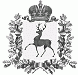 СЕЛЬСКИЙ СОВЕТ РОЖЕНЦОВСКОГО  СЕЛЬСОВЕТА ШАРАНГСКОГО МУНИЦИПАЛЬНОГО РАЙОНА  НИЖЕГОРОДСКОЙ  ОБЛАСТИР Е Ш Е Н И Е        от 12.11.2018								№ 29О принятии Устава Роженцовского сельсоветаШарангского муниципального района Нижегородской области	В соответствии с Федеральным законом от 06 октября 2003 года № 131-ФЗ «Об общих принципах организации местного самоуправления в Российской Федерации», сельский Совет р е ш и л: 	1. Принять Устав Роженцовского сельсовета Шарангского муниципального района Нижегородской области.	2. Направить Устав Роженцовского сельсовета Шарангского муниципального района Нижегородской области в Главное управление Министерства юстиции Российской Федерации по Нижегородской области для государственной регистрации.	3. Разместить текст Устава Роженцовского сельсовета Шарангского муниципального района Нижегородской области в доступных для ознакомления граждан местах (администрация сельсовета, библиотека с.Роженцово, библиотека д.Поздеево, Ермолинский ФАП, магазин п.Красная Горка) после его государственной регистрации.	4. Отменить решение сельского Совета Роженцовского сельсовета от 26 октября 2018 года № 27 «О принятии Устава Роженцовского сельсовета Шарангского муниципального района Нижегородской области».Глава местного самоуправления 		       		Л.Н.БахтинаПринятрешением сельского СоветаРоженцовского сельсоветаШарангского муниципального районаНижегородской областиот 12.11.2018  № 29УСТАВ РОЖЕНЦОВСКОГО СЕЛЬСОВЕТА ШАРАНГСКОГО МУНИЦИПАЛЬНОГО РАЙОНА НИЖЕГОРОДСКОЙ ОБЛАСТИУстав Роженцовского сельсовета Шарангского муниципального района Нижегородской области в соответствии с Конституцией Российской Федерации, Федеральным законом от 6 октября 2003 года № 131-ФЗ «Об общих принципах организации местного самоуправления в Российской Федерации» (далее – Федеральный закон от 6 октября 2003 года № 131-ФЗ), другими федеральными законами, Уставом Нижегородской области, законами Нижегородской области закрепляет правовые основы организации местного самоуправления на территории Роженцовского сельсовета Шарангского муниципального района Нижегородской области, определяет порядок формирования органов местного самоуправления, их полномочия, принципы взаимодействия и разграничения их компетенции, экономическую основу местного самоуправления, иные вопросы осуществления полномочий органов местного самоуправления по решению вопросов местного значения.Настоящий Устав имеет высшую юридическую силу по отношению ко всем правовым актам органов местного самоуправления и должностных лиц местного самоуправления.Устав имеет прямое действие и обязателен для исполнения всеми гражданами, органами местного самоуправления, должностными лицами, а также расположенными на территории Роженцовского сельсовета организациями независимо от их организационно-правовой формы и формы собственности.ГЛАВА 1. ОБЩИЕ ПОЛОЖЕНИЯСтатья 1. Правовой статус Роженцовского сельсовета1. Роженцовский сельсовет Шарангского муниципального района Нижегородской области – сельское поселение, статус которого установлен Законом Нижегородской области от 15 июня 2004 года № 60-З «О наделении муниципальных образований - городов, рабочих поселков и сельсоветов Нижегородской области статусом городского, сельского поселения».2. Официальное полное наименование муниципального образования - Роженцовский сельсовет Шарангского муниципального района Нижегородской области.Сокращенное наименование – Роженцовский сельсовет. 3. Административным центром Роженцовского сельсовета является село Роженцово.Статья 2. Границы и территория Роженцовского сельсовета1. Границы территории Роженцовского сельсовета установлены Законом Нижегородской области от 09 сентября 2005 года № 136-З «Об утверждении границ, состава территории Шарангского муниципального района, границ и состава территорий муниципальных образований, входящих в состав Шарангского муниципального района».Изменение границ Роженцовского сельсовета осуществляется законом Нижегородской области по инициативе населения, органов местного самоуправления Роженцовского сельсовета, органов государственной власти Нижегородской области, федеральных органов государственной власти в соответствии с Федеральным законом от 6 октября 2003 года № 131-ФЗ.2. В состав территории Роженцовского сельсовета входят следующие населенные пункты:с.Роженцово;д.Бахтино;д.Большое Доброво;д.Большие Килимары;д.Верхнее Самойлово;д.Ермолино;д.Коммунар;д.Королево;п.Красная Горка;д.Куклино;д.Малое Зверево;д.Малые Килимары;д.Мельниково;д.Москвино;д.Нижнее Самойлово;д.Первое Кузнецово;д.Поздеево;д.Посташ;д.Свинцово;п.Сосновка;д.Фоминские;д.Шалагино3. Территория Роженцовского сельсовета входит в состав территории Шарангского муниципального района Нижегородской области.Статья 3. Официальные символы Роженцовского сельсовета и порядок их использования1. Роженцовский сельсовет в соответствии с федеральным законодательством и геральдическими правилами вправе устанавливать официальные символы, отражающие исторические, культурные, национальные и иные местные традиции, и особенности. 2. Официальные символы Роженцовского сельсовета и порядок официального использования указанных символов устанавливаются решением сельского Совета Роженцовского сельсовета. Статья 4. Основные положения организации и осуществления местного самоуправления в Роженцовском сельсовете1. Местное самоуправление в Роженцовском сельсовете осуществляется гражданами путем участия в местном референдуме, муниципальных выборах, других формах прямого волеизъявления, а также через выборные и другие органы местного самоуправления.Иностранные граждане, постоянно или преимущественно проживающие на территории Роженцовского сельсовета, обладают при осуществлении местного самоуправления правами в соответствии с международными договорами Российской Федерации и федеральными законами.2. Органы местного самоуправления Роженцовского сельсовета и должностные лица местного самоуправления Роженцовского сельсовета действуют в пределах вопросов местного значения на основе разграничения полномочий.В пределах своих полномочий органы местного самоуправления Роженцовского сельсовета самостоятельно принимают решения и несут за них ответственность.Органы местного самоуправления Роженцовского сельсовета не входят в систему органов государственной власти.3. Правовую основу местного самоуправления Роженцовского сельсовета составляют общепризнанные принципы и нормы международного права, международные договоры Российской Федерации, Конституция Российской Федерации, федеральные конституционные законы, Федеральный закон от 6 октября 2003 года №131-ФЗ, другие федеральные законы, издаваемые в соответствии с ними иные нормативные правовые акты Российской Федерации (Указы и распоряжения Президента Российской Федерации, постановления и распоряжения Правительства Российской Федерации, иные нормативные правовые акты федеральных органов исполнительной власти), Устав Нижегородской области, законы Нижегородской области и иные нормативные правовые акты Нижегородской области, настоящий Устав, решения, принятые на местных референдумах и сходах граждан, и иные муниципальные правовые акты.ГЛАВА 2. ВОПРОСЫ МЕСТНОГО ЗНАЧЕНИЯСтатья 5. Вопросы местного значения Роженцовского сельсовета1. К вопросам местного значения Роженцовского сельсовета относятся:1) составление и рассмотрение проекта бюджета Роженцовского сельсовета, утверждение и исполнение бюджета Роженцовского сельсовета, осуществление контроля за его исполнением, составление и утверждение отчета об исполнении бюджета Роженцовского сельсовета;2) установление, изменение и отмена местных налогов и сборов Роженцовского сельсовета;3) владение, пользование и распоряжение имуществом, находящимся в муниципальной собственности Роженцовского сельсовета;4) организация в границах Роженцовского сельсовета электро-, тепло-, газо- и водоснабжения населения, водоотведения, снабжения населения топливом в пределах полномочий, установленных законодательством Российской Федерации;5) дорожная деятельность в отношении автомобильных дорог местного значения в границах населенных пунктов Роженцовского сельсовета и обеспечение безопасности дорожного движения на них, включая создание и обеспечение функционирования парковок (парковочных мест), осуществление муниципального контроля за сохранностью автомобильных дорог местного значения в границах населенных пунктов Роженцовского сельсовета, а также осуществление иных полномочий в области использования автомобильных дорог и осуществления дорожной деятельности в соответствии с законодательством Российской Федерации;6) обеспечение проживающих в Роженцовском сельсовете и нуждающихся в жилых помещениях малоимущих граждан жилыми помещениями, организация строительства и содержания муниципального жилищного фонда, создание условий для жилищного строительства, осуществление муниципального жилищного контроля, а также иных полномочий органов местного самоуправления в соответствии с жилищным законодательством;7) создание условий для предоставления транспортных услуг населению и организация транспортного обслуживания населения в границах Роженцовского сельсовета;8) обеспечение первичных мер пожарной безопасности в границах населенных пунктов Роженцовского сельсовета;9) создание условий для обеспечения жителей Роженцовского сельсовета услугами связи, общественного питания, торговли и бытового обслуживания;10) организация библиотечного обслуживания населения, комплектование и обеспечение сохранности библиотечных фондов библиотек Роженцовского сельсовета;11) создание условий для организации досуга и обеспечения жителей Роженцовского сельсовета услугами организаций культуры;12) сохранение, использование и популяризация объектов культурного наследия (памятников истории и культуры), находящихся в собственности Роженцовского сельсовета, охрана объектов культурного наследия (памятников истории и культуры) местного (муниципального) значения, расположенных на территории Роженцовского сельсовета;13) создание условий для развития местного традиционного народного художественного творчества, участие в сохранении, возрождении и развитии народных художественных промыслов в Роженцовском сельсовете;14) обеспечение условий для развития на территории Роженцовского сельсовета физической культуры, школьного спорта и массового спорта, организация проведения официальных физкультурно-оздоровительных и спортивных мероприятий Роженцовского сельсовета;15) создание условий для массового отдыха жителей Роженцовского сельсовета и организация обустройства мест массового отдыха населения, включая обеспечение свободного доступа граждан к водным объектам общего пользования и их береговым полосам;16) формирование архивных фондов Роженцовского сельсовета;17) участие в организации деятельности по сбору (в том числе раздельному сбору) и транспортированию твердых коммунальных отходов;18) утверждение правил благоустройства территории Роженцовского сельсовета, осуществление контроля за их соблюдением, организация благоустройства территории Роженцовского сельсовета в соответствии с указанными правилами, а также организация использования, охраны, защиты, воспроизводства городских лесов, лесов особо охраняемых природных территорий, расположенных в границах населенных пунктов Роженцовского сельсовета;19) утверждение генеральных планов Роженцовского сельсовета, правил землепользования и застройки, утверждение подготовленной на основе генеральных планов Роженцовского сельсовета документации по планировке территории, выдача разрешений на строительство (за исключением случаев, предусмотренных Градостроительным кодексом Российской Федерации, иными федеральными законами), разрешений на ввод объектов в эксплуатацию при осуществлении строительства, реконструкции объектов капитального строительства, расположенных на территории Роженцовского сельсовета, утверждение местных нормативов градостроительного проектирования Роженцовского сельсовета, резервирование земель и изъятие земельных участков в границах Роженцовского сельсовета для муниципальных нужд, осуществление муниципального земельного контроля в границах Роженцовского сельсовета, осуществление в случаях, предусмотренных Градостроительным кодексом Российской Федерации, осмотров зданий, сооружений и выдача рекомендаций об устранении выявленных в ходе таких осмотров нарушений, направление уведомления о соответствии указанных в уведомлении о планируемых строительстве или реконструкции объекта индивидуального жилищного строительства или садового дома (далее - уведомление о планируемом строительстве) параметров объекта индивидуального жилищного строительства или садового дома установленным параметрам и допустимости размещения объекта индивидуального жилищного строительства или садового дома на земельном участке, уведомления о несоответствии указанных в уведомлении о планируемом строительстве параметров объекта индивидуального жилищного строительства или садового дома установленным параметрам и (или) недопустимости размещения объекта индивидуального жилищного строительства или садового дома на земельном участке, уведомления о соответствии или несоответствии построенных или реконструированных объекта индивидуального жилищного строительства или садового дома требованиям законодательства о градостроительной деятельности при строительстве или реконструкции объектов индивидуального жилищного строительства или садовых домов на земельных участках, расположенных на территориях поселений, принятие в соответствии с гражданским законодательством Российской Федерации решения о сносе самовольной постройки, решения о сносе самовольной постройки или ее приведении в соответствие с предельными параметрами разрешенного строительства, реконструкции объектов капитального строительства, установленными правилами землепользования и застройки, документацией по планировке территории, или обязательными требованиями к параметрам объектов капитального строительства, установленными федеральными законами (далее также - приведение в соответствие с установленными требованиями), решения об изъятии земельного участка, не используемого по целевому назначению или используемого с нарушением законодательства Российской Федерации, осуществление сноса самовольной постройки или ее приведения в соответствие с установленными требованиями в случаях, предусмотренных Градостроительным кодексом Российской Федерации;20) присвоение адресов объектам адресации, изменение, аннулирование адресов, присвоение наименований элементам улично-дорожной сети (за исключением автомобильных дорог федерального значения, автомобильных дорог регионального или межмуниципального значения, местного значения муниципального района), наименований элементам планировочной структуры в границах Роженцовского сельсовета, изменение, аннулирование таких наименований, размещение информации в государственном адресном реестре;21) организация ритуальных услуг и содержание мест захоронения;22) создание, развитие и обеспечение охраны лечебно-оздоровительных местностей и курортов местного значения на территории Роженцовского сельсовета, а также осуществление муниципального контроля в области использования и охраны особо охраняемых природных территорий местного значения;23) содействие в развитии сельскохозяйственного производства, создание условий для развития малого и среднего предпринимательства;24) организация и осуществление мероприятий по работе с детьми и молодежью в Роженцовском сельсовете;25) осуществление в пределах, установленных водным законодательством Российской Федерации, полномочий собственника водных объектов, информирование населения об ограничениях их использования;26) осуществление муниципального лесного контроля;27) оказание поддержки гражданам и их объединениям, участвующим в охране общественного порядка, создание условий для деятельности народных дружин;28) предоставление помещения для работы на обслуживаемом административном участке Роженцовского сельсовета сотруднику, замещающему должность участкового уполномоченного полиции;29) до 1 января 2017 года предоставление сотруднику, замещающему должность участкового уполномоченного полиции, и членам его семьи жилого помещения на период выполнения сотрудником обязанностей по указанной должности;30) оказание поддержки социально ориентированным некоммерческим организациям в пределах полномочий, установленных статьями 31.1 и 31.3 Федерального закона от 12 января 1996 года № 7-ФЗ «О некоммерческих организациях»;31) обеспечение выполнения работ, необходимых для создания искусственных земельных участков для нужд Роженцовского сельсовета, проведение открытого аукциона на право заключить договор о создании искусственного земельного участка в соответствии с федеральным законом;32) осуществление мер по противодействию коррупции в границах Роженцовского сельсовета;33) участие в соответствии с Федеральным законом от 24 июля 2007 года № 221-ФЗ «О кадастровой деятельности» в выполнении комплексных кадастровых работ.2. Органы местного самоуправления Роженцовского сельсовета вправе заключать соглашения с органами местного самоуправления Шарангского муниципального района Нижегородской области о передаче им осуществления части своих полномочий по решению вопросов местного значения за счет межбюджетных трансфертов, предоставляемых из бюджета Роженцовского сельсовета в бюджет Шарангского муниципального района Нижегородской области в соответствии с Бюджетным кодексом Российской Федерации.Указанные соглашения должны заключаться на определенный срок, содержать положения, устанавливающие основания и порядок прекращения их действия, в том числе досрочного, порядок определения ежегодного объема указанных в настоящей части межбюджетных трансфертов, необходимых для осуществления передаваемых полномочий, а также предусматривать финансовые санкции за неисполнение соглашений.Порядок заключения соглашений определяется решением сельского Совета Роженцовского сельсовета.Для осуществления переданных в соответствии с указанными соглашениями полномочий органы местного самоуправления имеют право дополнительно использовать собственные материальные ресурсы и финансовые средства в случаях и порядке, предусмотренных решением сельского Совета Роженцовского сельсовета.Статья 6. Права органов местного самоуправления Роженцовского сельсовета на решение вопросов, не отнесенных к вопросам местного значения поселений1. Органы местного самоуправления Роженцовского сельсовета имеют право на:1) создание музеев Роженцовского сельсовета;2) совершение нотариальных действий, предусмотренных законодательством, в случае отсутствия в Роженцовском сельсовете нотариуса;3) участие в осуществлении деятельности по опеке и попечительству;4) создание условий для осуществления деятельности, связанной с реализацией прав местных национально-культурных автономий на территории Роженцовского сельсовета;5) оказание содействия национально-культурному развитию народов Российской Федерации и реализации мероприятий в сфере межнациональных отношений на территории Роженцовского сельсовета;6) участие в организации и осуществлении мероприятий по мобилизационной подготовке муниципальных предприятий и учреждений, находящихся на территории Роженцовского сельсовета;7) создание муниципальной пожарной охраны;8) создание условий для развития туризма;9) оказание поддержки общественным наблюдательным комиссиям, осуществляющим общественный контроль за обеспечением прав человека и содействие лицам, находящимся в местах принудительного содержания;10) оказание поддержки общественным объединениям инвалидов, а также созданным общероссийскими общественными объединениями инвалидов организациям в соответствии с Федеральным законом от 24 ноября 1995 года № 181-ФЗ «О социальной защите инвалидов в Российской Федерации»;11) предоставление гражданам жилых помещений муниципального жилищного фонда по договорам найма жилых помещений жилищного фонда социального использования в соответствии с жилищным законодательством;12) осуществление мероприятий по отлову и содержанию безнадзорных животных, обитающих на территории Роженцовского сельсовета;13) осуществление мероприятий в сфере профилактики правонарушений, предусмотренных Федеральным законом от 23 июня 2016 года № 182-ФЗ «Об основах системы профилактики правонарушений в Российской Федерации»;14) оказание содействия развитию физической культуры и спорта инвалидов, лиц с ограниченными возможностями здоровья, адаптивной физической культуры и адаптивного спорта; 15) осуществление мероприятий по защите прав потребителей, предусмотренных Законом Российской Федерации от 7 февраля 1992 года № 2300-1 «О защите прав потребителей».2. Органы местного самоуправления Роженцовского сельсовета вправе решать вопросы, указанные в части 1 настоящей статьи, участвовать в осуществлении иных государственных полномочий (не переданных им в соответствии со статьей 19 Федерального закона от 6 октября 2003 года № 131-ФЗ), если это участие предусмотрено федеральными законами, а также решать иные вопросы, не отнесенные к компетенции органов местного самоуправления других муниципальных образований, органов государственной власти и не исключенные из их компетенции федеральными законами и законами Нижегородской области, за счет доходов местных бюджетов, за исключением межбюджетных трансфертов, предоставленных из бюджетов бюджетной системы Российской Федерации, и поступлений налоговых доходов по дополнительным нормативам отчислений.Статья 7. Полномочия органов местного самоуправления по решению вопросов местного значения1. В целях решения вопросов местного значения органы местного самоуправления Роженцовского сельсовета обладают следующими полномочиями:1) принятие Устава Роженцовского сельсовета и внесение в него изменений и дополнений, издание муниципальных правовых актов;2) установление официальных символов Роженцовского сельсовета;3) создание муниципальных предприятий и учреждений, осуществление финансового обеспечения деятельности муниципальных казенных учреждений и финансового обеспечения выполнения муниципального задания бюджетными и автономными муниципальными учреждениями, а также осуществление закупок товаров, работ, услуг для обеспечения муниципальных нужд;4) установление тарифов на услуги, предоставляемые муниципальными предприятиями и учреждениями, и работы, выполняемые муниципальными предприятиями и учреждениями, если иное не предусмотрено федеральными законами;5) регулирование тарифов на подключение к системе коммунальной инфраструктуры, тарифов организаций коммунального комплекса на подключение, надбавок к тарифам на товары и услуги организаций коммунального комплекса, надбавок к ценам (тарифам) для потребителей. Полномочия органов местного самоуправления Роженцовского сельсовета по регулированию тарифов на подключение к системе коммунальной инфраструктуры, тарифов организаций коммунального комплекса на подключение, надбавок к тарифам на товары и услуги организаций коммунального комплекса, надбавок к ценам, тарифам для потребителей могут полностью или частично передаваться на основе соглашений между органами местного самоуправления Роженцовского сельсовета и органами местного самоуправления Шарангского муниципального района Нижегородской области, в состав которого входит Роженцовский сельсовет;6) полномочиями по организации теплоснабжения, предусмотренными Федеральным законом от 27 июля 2010 года № 190-ФЗ «О теплоснабжении»;7) полномочиями в сфере водоснабжения и водоотведения, предусмотренными Федеральным законом от 7 декабря 2011 года № 416-ФЗ «О водоснабжении и водоотведении»;8) полномочиями в сфере стратегического планирования, предусмотренными Федеральным законом от 28 июня 2014 года № 172-ФЗ «О стратегическом планировании в Российской Федерации»;9) организационное и материально-техническое обеспечение подготовки и проведения муниципальных выборов, местного референдума, голосования по отзыву депутата, члена выборного органа местного самоуправления, голосования по вопросам изменения границ Роженцовского сельсовета, преобразования Роженцовского сельсовета;10) организация сбора статистических показателей, характеризующих состояние экономики и социальной сферы Роженцовского сельсовета, и предоставление указанных данных органам государственной власти в порядке, установленном Правительством Российской Федерации;11) разработка и утверждение программ комплексного развития систем коммунальной инфраструктуры Роженцовского сельсовета, программ комплексного развития транспортной инфраструктуры Роженцовского сельсовета, программ комплексного развития социальной инфраструктуры Роженцовского сельсовета, требования к которым устанавливаются Правительством Российской Федерации;12) учреждение печатного средства массовой информации для опубликования муниципальных правовых актов, обсуждения проектов муниципальных правовых актов по вопросам местного значения, доведения до сведения жителей Роженцовского сельсовета официальной информации о социально-экономическом и культурном развитии Роженцовского сельсовета, о развитии его общественной инфраструктуры и иной официальной информации;13) осуществление международных и внешнеэкономических связей в соответствии с федеральными законами;14) организация профессионального образования и дополнительного профессионального образования главы местного самоуправления Роженцовского сельсовета, членов выборных органов местного самоуправления, депутатов сельского Совета Роженцовского сельсовета, муниципальных служащих и работников муниципальных учреждений, организация подготовки кадров для муниципальной службы в порядке, предусмотренном законодательством Российской Федерации об образовании и законодательством Российской Федерации о муниципальной службе;15) утверждение и реализация муниципальных программ в области энергосбережения и повышения энергетической эффективности, организация проведения энергетического обследования многоквартирных домов, помещения в которых составляют муниципальный жилищный фонд в границах Роженцовского сельсовета, организация и проведение иных мероприятий, предусмотренных законодательством об энергосбережении и о повышении энергетической эффективности;16) иными полномочиями в соответствии с Федеральным законом от 6 октября 2003 года № 131-ФЗ, настоящим Уставом.2. По вопросам, отнесенным в соответствии со статьей 14 Федерального закона от 6 октября 2003 года № 131-ФЗ к вопросам местного значения, федеральными законами, настоящим Уставом могут устанавливаться полномочия органов местного самоуправления по решению указанных вопросов местного значения.3. Органы местного самоуправления Роженцовского сельсовета вправе в соответствии с настоящим Уставом принимать решение о привлечении граждан к выполнению на добровольной основе социально значимых для Роженцовского сельсовета работ (в том числе дежурств) в целях решения вопросов местного значения Роженцовского сельсовета, предусмотренных пунктами 9, 15 и 19 части 1 статьи 14 Федерального закона от 6 октября 2003 года № 131-ФЗ.К социально значимым работам могут быть отнесены только работы, не требующие специальной профессиональной подготовки.К выполнению социально значимых работ могут привлекаться совершеннолетние трудоспособные жители Роженцовского сельсовета в свободное от основной работы или учебы время на безвозмездной основе не более чем один раз в три месяца. При этом продолжительность социально значимых работ не может составлять более четырех часов подряд.4. Полномочия органов местного самоуправления, установленные настоящей статьей, осуществляются органами местного самоуправления Роженцовского сельсовета самостоятельно. Подчиненность органа местного самоуправления или должностного лица местного самоуправления одного муниципального образования органу местного самоуправления или должностному лицу местного самоуправления другого муниципального образования не допускается.Статья 8. Муниципальный контроль1. Органы местного самоуправления Роженцовского сельсовета организуют и осуществляют муниципальный контроль за соблюдением требований, установленных муниципальными правовыми актами, принятыми по вопросам местного значения, а в случаях, если соответствующие виды контроля отнесены федеральными законами к полномочиям органов местного самоуправления Роженцовского сельсовета, также муниципальный контроль за соблюдением требований, установленных федеральными законами, законами Нижегородской области. 2. К отношениям, связанным с осуществлением муниципального контроля, организацией и проведением проверок юридических лиц, индивидуальных предпринимателей, применяются положения Федерального закона от 26 декабря 2008 года №294-ФЗ «О защите прав юридических лиц и индивидуальных предпринимателей при осуществлении государственного контроля (надзора) и муниципального контроля».3. Органом местного самоуправления, уполномоченным на осуществление муниципального контроля, установление полномочий, функций и порядка деятельности, определение перечня должностных лиц, осуществляющих муниципальный контроль, и их полномочий, является администрация Роженцовского сельсовета.  ГЛАВА 3. ФОРМЫ, ПОРЯДОК И ГАРАНТИИ УЧАСТИЯ НАСЕЛЕНИЯ РОЖЕНЦОВСКОГО СЕЛЬСОВЕТА В ОСУЩЕСТВЛЕНИИ МЕСТНОГО САМОУПРАВЛЕНИЯСтатья 9. Местный референдум1. В целях решения непосредственно населением вопросов местного значения проводится местный референдум.2. Местный референдум проводится на всей территории Роженцовского сельсовета.3. Решение о назначении местного референдума принимается сельским Советом Роженцовского сельсовета:1) по инициативе, выдвинутой гражданами Российской Федерации, имеющими право на участие в местном референдуме;2) по инициативе, выдвинутой избирательными объединениями, иными общественными объединениями, уставы которых предусматривают участие в выборах и (или) референдумах и которые зарегистрированы в порядке и сроки, установленные федеральным законом;3) по инициативе сельского Совета Роженцовского сельсовета и главы администрации Роженцовского сельсовета, выдвинутой ими совместно.4. Условием назначения местного референдума по инициативе граждан, избирательных объединений, иных общественных объединений, указанных в пункте 2 части 3 настоящей статьи, является сбор подписей в поддержку данной инициативы, количество которых установлено Законом Нижегородской области от 30 декабря 2005 года № 226-З «О местном референдуме в Нижегородской области» и составляет 5 процентов от числа участников референдума, зарегистрированных на территории Роженцовского сельсовета в соответствии с Федеральным законом от 12 июня 2002 года №67-ФЗ «Об основных гарантиях избирательных прав и права на участие в референдуме граждан Российской Федерации», но не может быть менее 25 подписей.Инициатива проведения референдума, выдвинутая гражданами, избирательными объединениями, иными общественными объединениями, указанными в пункте 2 части 3 настоящей статьи, оформляется в порядке, установленном Федеральным законом от 12 июня 2002 года №67-ФЗ «Об основных гарантиях избирательных прав и права на участие в референдуме граждан Российской Федерации» и принимаемым в соответствии с ним законом Нижегородской области.Инициатива проведения референдума, выдвинутая совместно сельским Советом Роженцовского сельсовета и главой администрации Роженцовского сельсовета, оформляется правовыми актами сельского Совета Роженцовского сельсовета и главы администрации Роженцовского сельсовета.5. Сельский Совет Роженцовского сельсовета обязан назначить местный референдум в течение 30 дней со дня поступления в сельский Совет Роженцовского сельсовета документов, на основании которых назначается местный референдум.В случае, если местный референдум не назначен сельским Советом Роженцовского сельсовета в установленные сроки, референдум назначается судом на основании обращения граждан, избирательных объединений, главы местного самоуправления Роженцовского сельсовета, органов государственной власти Нижегородской области, избирательной комиссии Нижегородской области или прокурора. Назначенный судом местный референдум организуется избирательной комиссией Роженцовского сельсовета, а обеспечение его проведения осуществляется исполнительным органом государственной власти субъекта Российской Федерации, уполномоченным Правительством Нижегородской области, или иным органом, на который судом возложено обеспечение проведения референдума.6. В местном референдуме имеют право участвовать граждане Российской Федерации, место жительства которых расположено в границах Роженцовского сельсовета. Граждане Российской Федерации участвуют в местном референдуме на основе всеобщего равного и прямого волеизъявления при тайном голосовании.Итоги голосования и принятое на местном референдуме решение подлежат официальному опубликованию (обнародованию).7. Принятое на местном референдуме решение подлежит обязательному исполнению на территории Роженцовского сельсовета и не нуждается в утверждении какими-либо органами государственной власти, их должностными лицами или органами местного самоуправления.8. Органы местного самоуправления Роженцовского сельсовета обеспечивают исполнение принятого на местном референдуме решения в соответствии с разграничением полномочий между ними, определенным настоящим Уставом.9. Решение о проведении местного референдума, а также принятое на местном референдуме решение может быть обжаловано в судебном порядке гражданами, органами местного самоуправления Роженцовского сельсовета, прокурором, уполномоченными федеральным законом органами государственной власти.10. Гарантии прав граждан на участие в местном референдуме, а также порядок подготовки и проведения местного референдума устанавливаются федеральным законом и принятом в соответствии с ним Законом Нижегородской области от 30 декабря 2005 года № 226-З «О местном референдуме в Нижегородской области».Статья 10. Муниципальные выборы1. Муниципальные выборы проводятся в целях избрания депутатов сельского Совета Роженцовского сельсовета на основе всеобщего равного и прямого избирательного права при тайном голосовании.2. Муниципальные выборы назначаются сельским Советом Роженцовского сельсовета в сроки, предусмотренные настоящим Уставом.Решение о назначении выборов должно быть принято не ранее чем за 90 дней и не позднее чем за 80 дней до дня голосования. Решение о назначении выборов подлежит официальному опубликованию в средствах массовой информации не позднее чем через пять дней со дня его принятия. При назначении досрочных выборов сроки, указанные в настоящей части, а также сроки осуществления иных избирательных действий могут быть сокращены, но не более чем на одну треть.В случаях, установленных федеральным законом, муниципальные выборы назначаются избирательной комиссией Роженцовского сельсовета или судом.3. Гарантии избирательных прав граждан при проведении муниципальных выборов, порядок назначения, подготовки, проведения, установления итогов и определения результатов муниципальных выборов устанавливаются Федеральным законом от 12 июня 2002 года №67-ФЗ «Об основных гарантиях избирательных прав и права на участие в референдуме граждан Российской Федерации» и принятыми в соответствии с ним Законом Нижегородской области от 6 сентября 2007 года № 108-З «О выборах депутатов представительных органов муниципальных образований в Нижегородской области».Депутаты сельского Совета Роженцовского сельсовета избираются по одномандатным избирательным округам, образуемым на основе средней нормы представительства избирателей.4. Итоги муниципальных выборов подлежат обнародованию.Статья 11. Голосование по отзыву депутата сельского Совета Роженцовского сельсовета, голосование по вопросам изменения границ Роженцовского сельсовета, преобразования Роженцовского сельсовета1. Голосование по отзыву депутата сельского Совета Роженцовского сельсовета проводится по инициативе населения в порядке, установленном Федеральным законом от 12 июня 2002 года №67-ФЗ «Об основных гарантиях избирательных прав и права на участие в референдуме граждан Российской Федерации» и принятым в соответствии с ним Законом Нижегородской области от 30 декабря 2005 года № 226-З «О местном референдуме в Нижегородской области», с учетом особенностей, предусмотренных Федеральным законом от 6 октября 2003 года №131-ФЗ.2. Основаниями для отзыва депутата сельского Совета Роженцовского сельсовета является невыполнение или ненадлежащее выполнение своих полномочий, выраженных в конкретных противоправных решениях или действиях (бездействиях) в случае их подтверждения в судебном порядке.3. Обязательным условием проведения процедуры отзыва является предоставление депутату сельского Совета Роженцовского сельсовета времени и места для дачи избирателям объяснения по поводу обстоятельств, выдвигаемых в качестве оснований для его отзыва. Депутат сельского Совета Роженцовского сельсовета считается отозванным, если за отзыв проголосовало не менее половины избирателей, зарегистрированных в Роженцовском сельсовете (избирательном округе).4. Голосование по вопросам изменения границ Роженцовского сельсовета, преобразования Роженцовского сельсовета назначается сельским Советом Роженцовского сельсовета и проводится в порядке, установленном федеральным законом и принятым в соответствии с ним Законом Нижегородской области от 30 декабря 2005 года № 226-З «О местном референдуме в Нижегородской области» для проведения местного референдума, с учетом особенностей, установленных Федеральным законом от 6 октября 2003 года №131-ФЗ.5. Голосование по вопросам изменения границ Роженцовского сельсовета, преобразования Роженцовского сельсовета считается состоявшимся, если в нем приняло участие более половины жителей Роженцовского сельсовета или части Роженцовского сельсовета, обладающих избирательным правом. Согласие населения на изменение границ Роженцовского сельсовета, преобразование Роженцовского сельсовета считается полученным, если за указанные изменение, преобразование проголосовало более половины принявших участие в голосовании жителей Роженцовского сельсовета или части Роженцовского сельсовета.6. Итоги голосования по отзыву депутата Роженцовского сельсовета, по вопросам изменения границ Роженцовского сельсовета, преобразования Роженцовского сельсовета и принятые решения подлежат обнародованию.Статья 12. Сход граждан1. В случаях, предусмотренных Федеральным законом от 6 октября 2003 года № 131-ФЗ, сход граждан может проводиться:1) в населенном пункте по вопросу изменения границ Роженцовского сельсовета, в состав которого входит указанный населенный пункт, влекущего отнесение территории указанного населенного пункта к территории другого поселения;2) в населенном пункте, входящем в состав Роженцовского сельсовета, по вопросу введения и использования средств самообложения граждан на территории данного населенного пункта;3) в сельском населенном пункте по вопросу выдвижения кандидатуры старосты сельского населенного пункта, а также по вопросу досрочного прекращения полномочий старосты сельского населенного пункта.2. Сход граждан, предусмотренный настоящей статьей, правомочен при участии в нем более половины обладающих избирательным правом жителей населенного пункта или поселения. Решение такого схода граждан считается принятым, если за него проголосовало более половины участников схода граждан.Статья 13. Правотворческая инициатива граждан1. С правотворческой инициативой может выступить инициативная группа граждан, обладающих избирательным правом, в порядке, установленном решением сельского Совета Роженцовского сельсовета.Минимальная численность инициативной группы граждан устанавливается решением сельского Совета Роженцовского сельсовета и не может превышать 3 процента от числа жителей Роженцовского сельсовета, обладающих избирательным правом.2. Проект муниципального правового акта, внесенный в порядке реализации правотворческой инициативы граждан, подлежит обязательному рассмотрению органом местного самоуправления или должностным лицом местного самоуправления Роженцовского сельсовета, к компетенции которых относится принятие соответствующего акта, в течение трех месяцев со дня его внесения.Представителям инициативной группы граждан должна быть обеспечена возможность изложения своей позиции при рассмотрении указанного проекта.В случае если принятие муниципального правового акта, проект которого внесен в порядке реализации правотворческой инициативы граждан, относится к компетенции сельского Совета Роженцовского сельсовета, указанный проект должен быть рассмотрен на открытом заседании сельского Совета Роженцовского сельсовета.3. Мотивированное решение, принятое по результатам рассмотрения проекта муниципального правового акта, внесенного в порядке реализации правотворческой инициативы граждан, должно быть официально в письменной форме доведено до сведения внесшей его инициативной группы граждан.Статья 14. Территориальное общественное самоуправление1. Под территориальным общественным самоуправлением понимается самоорганизация граждан по месту их жительства на части территории Роженцовского сельсовета, для самостоятельного и под свою ответственность осуществления собственных инициатив по вопросам местного значения.Границы территории, на которой осуществляется территориальное общественное самоуправление, устанавливаются сельским Советом Роженцовского сельсовета по предложению населения, проживающего на данной территории.2. Территориальное общественное самоуправление осуществляется непосредственно населением посредством проведения собраний и конференций граждан, а также посредством создания органов территориального общественного самоуправления.3. Территориальное общественное самоуправление может осуществляться в пределах следующих территорий проживания граждан: подъезд многоквартирного жилого дома; многоквартирный жилой дом; группа жилых домов; жилой микрорайон; сельский населенный пункт, не являющийся поселением; иные территории проживания граждан.4. Органы территориального общественного самоуправления избираются на собраниях или конференциях граждан, проживающих на соответствующей территории.5. Территориальное общественное самоуправление считается учрежденным с момента регистрации устава территориального общественного самоуправления администрацией Роженцовского сельсовета. Порядок регистрации устава территориального общественного самоуправления определяется решением сельского Совета Роженцовского сельсовета.Территориальное общественное самоуправление в соответствии с его уставом может являться юридическим лицом и подлежит государственной регистрации в организационно-правовой форме некоммерческой организации.6. Собрание граждан по вопросам организации и осуществления территориального общественного самоуправления считается правомочным, если в нем принимают участие не менее одной трети жителей соответствующей территории, достигших шестнадцатилетнего возраста.Конференция граждан по вопросам организации и осуществления территориального общественного самоуправления считается правомочной, если в ней принимают участие не менее двух третей избранных на собраниях граждан делегатов, представляющих не менее одной трети жителей соответствующей территории, достигших шестнадцатилетнего возраста.7. К исключительным полномочиям собрания, конференции граждан, осуществляющих территориальное общественное самоуправление, относятся:1) установление структуры органов территориального общественного самоуправления;2) принятие устава территориального общественного самоуправления, внесение в него изменений и дополнений;3) избрание органов территориального общественного самоуправления;4) определение основных направлений деятельности территориального общественного самоуправления;5) утверждение сметы доходов и расходов территориального общественного самоуправления и отчета об ее исполнении;6) рассмотрение и утверждение отчетов о деятельности органов территориального общественного самоуправления.8. Органы территориального общественного самоуправления:1) представляют интересы населения, проживающего на соответствующей территории;2) обеспечивают исполнение решений, принятых на собраниях и конференциях граждан;3) могут осуществлять хозяйственную деятельность по благоустройству территории, иную хозяйственную деятельность, направленную на удовлетворение социально-бытовых потребностей граждан, проживающих на соответствующей территории, как за счет средств указанных граждан, так и на основании договора между органами территориального общественного самоуправления и органами местного самоуправления Роженцовского сельсовета с использованием средств местного бюджета;4) вправе вносить в органы местного самоуправления Роженцовского сельсовета проекты муниципальных правовых актов, подлежащие обязательному рассмотрению этими органами и должностными лицами местного самоуправления Роженцовского сельсовета, к компетенции которых отнесено принятие указанных актов.9. В уставе территориального общественного самоуправления устанавливаются:1) территория, на которой оно осуществляется;2) цели, задачи, формы и основные направления деятельности территориального общественного самоуправления;3) порядок формирования, прекращения полномочий, права и обязанности, срок полномочий органов территориального общественного самоуправления;4) порядок принятия решений;5) порядок приобретения имущества, а также порядок пользования и распоряжения указанным имуществом и финансовыми средствами;6) порядок прекращения осуществления территориального общественного самоуправления.10. Дополнительные требования к уставу территориального общественного самоуправления органами местного самоуправления Роженцовского сельсовета устанавливаться не могут.11. Порядок организации и осуществления территориального общественного самоуправления, условия и порядок выделения необходимых средств из местного бюджета определяются решением сельского Совета Роженцовского сельсовета.Статья 15. Публичные слушания, общественные обсуждения1. Для обсуждения проектов муниципальных правовых актов по вопросам местного значения с участием жителей Роженцовского сельсовета сельским Советом Роженцовского сельсовета, главой местного самоуправления Роженцовского сельсовета могут проводиться публичные слушания.2. Публичные слушания проводятся по инициативе населения, сельского Совета Роженцовского сельсовета, главы местного самоуправления Роженцовского сельсовета или главы местной администрации, осуществляющего свои полномочия на основе контракта.Публичные слушания, проводимые по инициативе населения или сельского Совета Роженцовского сельсовета, назначаются сельским Советом Роженцовского сельсовета, а по инициативе главы местного самоуправления Роженцовского сельсовета или главы местной администрации, осуществляющего свои полномочия на основе контракта – главой местного самоуправления Роженцовского сельсовета.3. На публичные слушания должны выноситься:1) проект устава муниципального образования, а также проект муниципального нормативного правового акта о внесении изменений и дополнений в данный устав, кроме случаев, когда в устав муниципального образования вносятся изменения в форме точного воспроизведения положений Конституции Российской Федерации, федеральных законов, Устава или законов Нижегородской области в целях приведения данного устава в соответствие с этими нормативными правовыми актами;2) проект местного бюджета и отчет о его исполнении;3) проект стратегии социально-экономического развития муниципального образования4) вопросы о преобразовании Роженцовского сельсовета, за исключением случаев, если в соответствии со статьей 13 Федерального закона от 6 октября 2003 года № 131-ФЗ для преобразования Роженцовского сельсовета требуется получение согласия населения Роженцовского сельсовета, выраженного путем голосования либо на сходах граждан.4. Порядок организации и проведения публичных слушаний определяется решениями сельского Совета Роженцовского сельсовета и должен предусматривать заблаговременное оповещение жителей Роженцовского сельсовета о времени и месте проведения публичных слушаний, заблаговременное ознакомление с проектом муниципального правового акта, другие меры, обеспечивающие участие в публичных слушаниях жителей Роженцовского сельсовета, обнародование результатов публичных слушаний, включая мотивированное обоснование принятых решений.5. По проектам генеральных планов, проектам правил землепользования и застройки, проектам планировки территории, проектам межевания территории, проектам правил благоустройства территорий, проектам, предусматривающим внесение изменений в один из указанных утвержденных документов, проектам решений о предоставлении разрешения на условно разрешенный вид использования земельного участка или объекта капитального строительства, проектам решений о предоставлении разрешения на отклонение от предельных параметров разрешенного строительства, реконструкции объектов капитального строительства, вопросам изменения одного вида разрешенного использования земельных участков и объектов капитального строительства на другой вид такого использования при отсутствии утвержденных правил землепользования и застройки проводятся общественные обсуждения или публичные слушания, порядок организации и проведения которых определяется решением сельского Совета Роженцовского сельсовета с учетом положений законодательства о градостроительной деятельности.Статья 16. Собрание и конференция (собрание делегатов) граждан1. Для обсуждения вопросов местного значения Роженцовского сельсовета, информирования населения о деятельности органов местного самоуправления и должностных лиц местного самоуправления, осуществления территориального общественного самоуправления на части территории Роженцовского сельсовета могут проводиться собрания и конференции (собрание делегатов) граждан.2. Собрание граждан проводится по инициативе населения, сельского Совета Роженцовского сельсовета, главы местного самоуправления Роженцовского сельсовета, а также в случаях, предусмотренных уставом территориального общественного самоуправления.Собрание граждан, проводимое по инициативе сельского Совета Роженцовского сельсовета или главы местного самоуправления Роженцовского сельсовета, назначается соответственно сельским Советом Роженцовского сельсовета или главой местного самоуправления Роженцовского сельсовета.Собрание граждан, проводимое по инициативе населения, назначается сельским Советом Роженцовского сельсовета в порядке, установленном настоящим Уставом.Для назначения собрания граждан по инициативе населения инициативная группа граждан, численностью не мене 10 человек, проживающих на территории Роженцовского сельсовета и обладающих избирательным правом, не менее чем за два месяца до планируемой даты проведения собрания обращается в сельский Совет Роженцовского сельсовета с соответствующим письменным заявлением, подписанным руководителем инициативной группы, в котором указываются планируемая дата, место и время проведения собрания, предполагаемое количество участников, выносимый (выносимые) на рассмотрение вопрос (вопросы). С заявлением представляются следующие материалы:1) протокол заседания инициативной группы; 2) список членов инициативной группы, в котором указывается следующая информация: фамилия, имя, отчество, адрес места жительства, дата рождения, паспортные данные; 3) подписные листы с подписями граждан, собранными в поддержку инициативы проведения собрания, которые должны быть сброшюрованы в виде папок и пронумерованы. Уполномоченному члену инициативной группы выдается подтверждение в письменной форме о приеме документов и подписных листов с указанием количества принятых подписных листов и заявленного количества подписей, даты и времени их приема. Сельский Совет Роженцовского сельсовета в пятнадцатидневный срок со дня получения документов инициативной группы проводит проверку правильности оформления подписных листов и достоверности содержащихся в них сведений, в том числе представленных инициативной группой подписей. Проверка проводится в порядке, определенном законом Нижегородской области от 30 декабря 2005 года № 226-З «О местном референдуме в Нижегородской области». По результатам рассмотрения заявления инициативной группы, представленных документов и подписных листов сельский Совет Роженцовского сельсовета принимает решение о назначении собрания граждан либо об отклонении соответствующей инициативы. О принятом решении руководитель (уполномоченный) инициативной группы уведомляется сельским Советом Роженцовского сельсовета в письменной форме в трехдневный срок со дня его принятия. Сельский Совет Роженцовского сельсовета принимает решение об отклонении инициативы граждан о проведении собрания в случаях: 1) выявления в результате проведенной проверки данных о применении принуждения при сборе подписей, а также обнаружения фактов фальсификации в подписных листах (более чем 5 процентов от проверяемых подписей); 2) если предлагаемый для рассмотрения вопрос не связан с обсуждением вопросов местного значения или информированием населения о деятельности органов и должностных лиц местного самоуправления Роженцовского сельсовета; 3) нарушения инициативной группой установленных настоящей статьей срока и порядка представления документов, необходимых для принятия решения о назначении собрания граждан. В решении сельского Совета Роженцовского сельсовета о назначении собрания граждан указываются дата, время, место проведения собрания, выносимый (выносимые) на рассмотрение вопрос (вопросы), ответственное за организацию собрания лицо. 3. Собрание граждан может принимать обращение к органам местного самоуправления Роженцовского сельсовета и должностным лицам местного самоуправления Роженцовского сельсовета, а также избирать лиц, уполномоченных представлять собрание граждан во взаимоотношениях с органами местного самоуправления Роженцовского сельсовета и должностными лицами местного самоуправления Роженцовского сельсовета. 4. Обращения, принятые собранием граждан, подлежат обязательному рассмотрению органами местного самоуправления Роженцовского сельсовета и должностными лицами местного самоуправления Роженцовского сельсовета, к компетенции которых отнесено решение содержащихся в обращениях вопросов, с направлением письменного ответа. 5. Порядок назначения и проведения собрания граждан, а также полномочия собрания граждан определяются Федеральным законом от 6 октября 2003 года №131-ФЗ, Уставом муниципального образования и (или) решением сельского Совета Роженцовского сельсовета, и уставом территориального общественного самоуправления. 6. Собрание граждан, проводимое по вопросам, связанным с осуществлением территориального общественного самоуправления, принимает решения по вопросам, отнесенным к его компетенции уставом территориального общественного самоуправления.Порядок назначения и проведения собрания граждан в целях осуществления территориального общественного самоуправления, а также полномочия таких собраний граждан определяются уставом территориального общественного самоуправления. 7. В случаях, предусмотренных решением сельского Совета Роженцовского сельсовета, уставом территориального общественного самоуправления, полномочия собрания граждан могут осуществляться конференцией граждан (собранием делегатов).Порядок назначения и проведения конференции граждан (собрания делегатов), избрания делегатов определяется решением сельского Совета Роженцовского сельсовета, и уставом территориального общественного самоуправления.8. Итоги собрания, конференции граждан (собрания делегатов) подлежат обнародованию.Статья 17. Опрос граждан1. Опрос граждан проводится на всей территории Роженцовского сельсовета или на ее части для выявления мнения населения и его учета при принятии решений органами местного самоуправления Роженцовского сельсовета и должностными лицами местного самоуправления Роженцовского сельсовета, а также органами государственной власти.       Результаты опроса носят рекомендательный характер. 2. В опросе имеют право участвовать жители Роженцовского сельсовета, обладающие избирательным правом.3. Опрос граждан проводится по инициативе:1) сельского Совета Роженцовского сельсовета или главы местного самоуправления Роженцовского сельсовета - по вопросам местного значения;2) органов государственной власти Нижегородской области - для учета мнения граждан при принятии решений об изменении целевого назначения земель Роженцовского сельсовета для объектов регионального и межрегионального значения.4. Порядок назначения и проведения опроса граждан определяется решением сельского Совета Роженцовского сельсовета в соответствии с Законом Нижегородской области от 28 сентября 2015 года № 134-З «О порядке назначения и проведения опроса граждан в муниципальных образованиях Нижегородской области».5. Решение о назначении опроса граждан принимается сельским Советом Роженцовского сельсовета. В решении сельского Совета Роженцовского сельсовета о назначении опроса граждан устанавливаются:1) дата и сроки проведения опроса;2) формулировка вопроса (вопросов), предлагаемого (предлагаемых) при проведении опроса;3) методика проведения опроса;4) форма опросного листа;5) минимальная численность жителей Роженцовского сельсовета, участвующих в опросе.6. Жители Роженцовского сельсовета должны быть проинформированы о проведении опроса граждан не менее чем за 10 дней до его проведения.7. Финансирование мероприятий, связанных с подготовкой и проведением опроса граждан, осуществляется:1) за счет средств бюджета Роженцовского сельсовета - при проведении опроса по инициативе органов местного самоуправления;2) за счет средств бюджета Нижегородской области - при проведении опроса по инициативе органов государственной власти Нижегородской области.Статья 18. Обращения граждан в органы местного самоуправления1. Граждане имеют право на индивидуальные и коллективные обращения в органы местного самоуправления.2. Обращения граждан подлежат рассмотрению в порядке и сроки, установленные Федеральным законом от 2 мая 2006 года №59-ФЗ «О порядке рассмотрения обращений граждан Российской Федерации», Законом Нижегородской области от 7 сентября 2007 года № 124-З «О дополнительных гарантиях права граждан на обращение в Нижегородской области».3. За нарушение порядка и сроков рассмотрения обращений граждан должностные лица местного самоуправления несут ответственность в соответствии с законодательством Российской Федерации.Статья 19. Староста сельского населенного пункта1. Для организации взаимодействия органов местного самоуправления Роженцовского сельсовета и жителей сельского населенного пункта при решении вопросов местного значения в сельском населенном пункте, расположенном в Роженцовском сельсовете, может назначаться староста сельского населенного пункта.2. Староста сельского населенного пункта назначается сельским Советом Роженцовского сельсовета, в состав которого входит данный сельский населенный пункт, по представлению схода граждан сельского населенного пункта из числа лиц, проживающих на территории данного сельского населенного пункта и обладающих активным избирательным правом.3. Староста сельского населенного пункта не является лицом, замещающим государственную должность, должность государственной гражданской службы, муниципальную должность или должность муниципальной службы, не может состоять в трудовых отношениях и иных непосредственно связанных с ними отношениях с органами местного самоуправления.4. Старостой сельского населенного пункта не может быть назначено лицо:1) замещающее государственную должность, должность государственной гражданской службы, муниципальную должность или должность муниципальной службы;2) признанное судом недееспособным или ограниченно дееспособным;3) имеющее непогашенную или неснятую судимость.5. Срок полномочий старосты сельского населенного пункта составляет пять лет. Полномочия старосты сельского населенного пункта прекращаются досрочно по решению сельского Совета Роженцовского сельсовета, в состав которого входит данный сельский населенный пункт, по представлению схода граждан сельского населенного пункта, а также в случаях, установленных пунктами 1 - 7 части 10 статьи 40 Федерального закона от 6 октября 2003 года № 131-ФЗ.6. Староста сельского населенного пункта для решения возложенных на него задач:1) взаимодействует с органами местного самоуправления, муниципальными предприятиями и учреждениями, и иными организациями по вопросам решения вопросов местного значения в сельском населенном пункте;2) взаимодействует с населением, в том числе посредством участия в сходах, собраниях, конференциях граждан, направляет по результатам таких мероприятий обращения и предложения, в том числе оформленные в виде проектов муниципальных правовых актов, подлежащие обязательному рассмотрению органами местного самоуправления;3) информирует жителей сельского населенного пункта по вопросам организации и осуществления местного самоуправления, а также содействует в доведении до их сведения иной информации, полученной от органов местного самоуправления;4) содействует органам местного самоуправления в организации и проведении публичных слушаний и общественных обсуждений, обнародовании их результатов в сельском населенном пункте;5) осуществляет иные полномочия и права, предусмотренные решениями сельского Совета Роженцовского сельсовета в соответствии с законом Нижегородской области.7. Гарантии деятельности и иные вопросы статуса старосты сельского населенного пункта могут устанавливаться решениями сельского Совета Роженцовского сельсовета в соответствии с законом Нижегородской области.Статья 20. Другие формы непосредственного осуществления населением местного самоуправления и участия в его осуществлении1. Наряду с предусмотренными формами непосредственного осуществления населением местного самоуправления и участия населения в осуществлении местного самоуправления граждане вправе участвовать в осуществлении местного самоуправления в иных формах, не противоречащих Конституции Российской Федерации, Федеральному закону от 6 октября 2003 года № 131-ФЗ и иным федеральным законам, законам Нижегородской области.2. Непосредственное осуществление населением местного самоуправления и участие населения в осуществлении местного самоуправления основываются на принципах законности, добровольности.ГЛАВА 4. ОРГАНЫ МЕСТНОГО САМОУПРАВЛЕНИЯ И ДОЛЖНОСТНЫЕ ЛИЦА МЕСТНОГО САМОУПРАВЛЕНИЯСтатья 21. Структура органов местного самоуправления Роженцовского сельсовета 1. Структуру органов местного самоуправления Роженцовского сельсовета составляют:- представительный орган Роженцовского сельсовета – сельский Совет Роженцовского сельсовета Шарангского муниципального района Нижегородской области;- глава муниципального образования – глава местного самоуправления Роженцовского сельсовета Шарангского муниципального района Нижегородской области;- местная администрация (исполнительно-распорядительный орган) Роженцовского сельсовета - администрация Роженцовского сельсовета Шарангского муниципального района Нижегородской области.2. Порядок формирования, полномочия, срок полномочий, подотчетность, подконтрольность органов местного самоуправления, а также иные вопросы организации и деятельности указанных органов определяются настоящим Уставом в соответствии с законом Нижегородской области.3. Изменение структуры органов местного самоуправления Роженцовского сельсовета осуществляется не иначе как путем внесения изменений в настоящий Устав.4. Решение сельского Совета Роженцовского сельсовета об изменении структуры органов местного самоуправления Роженцовского сельсовета вступает в силу не ранее чем по истечению срока полномочий сельского Совета Роженцовского сельсовета, принявшего указанное решение, за исключением случаев, предусмотренных Федеральным законом от 6 октября 2003 года №131-ФЗ.5. Финансовое обеспечение деятельности органов местного самоуправления Роженцовского сельсовета осуществляется исключительно за счет собственных доходов бюджета Роженцовского сельсовета. Статья 22. Сельский Совет Роженцовского сельсовета1. Сельский Совет Роженцовского сельсовета является представительным органом Роженцовского сельсовета Шарангского муниципального района Нижегородской области. Срок полномочий сельского Совета Роженцовского сельсовета в соответствии с Законом Нижегородской области от 5 ноября 2014 года № 152-З «Об отдельных вопросах организации местного самоуправления в Нижегородской области» составляет 5 лет. Сельский Совет Роженцовского сельсовета состоит из 10 депутатов, избираемых населением Роженцовского сельсовета на муниципальных выборах на основе всеобщего равного и прямого избирательного права при тайном голосовании, в порядке определенном Федеральным законом от 12 июня 2002 года №67-ФЗ «Об основных гарантиях избирательных прав и права на участие в референдуме граждан Российской Федерации», Законом Нижегородской области от 6 сентября 2007 года № 108-З «О выборах депутатов представительных органов муниципальных образований в Нижегородской области», Законом Нижегородской области от 5 ноября 2014 года № 152-З «Об отдельных вопросах организации местного самоуправления в Нижегородской области».2. Формой работы сельского Совета Роженцовского сельсовета является заседание, созываемое в порядке, определяемом Регламентом сельского Совета Роженцовского сельсовета, но не реже одного раза в три месяца. Заседание сельского Совета Роженцовского сельсовета считается правомочным, если на нем присутствует не менее 50 процентов от числа избранных депутатов. Сельский Совет Роженцовского сельсовета может осуществлять свои полномочия в случае избрания не менее двух третей от установленной численности депутатов. Вновь избранный сельский Совет Роженцовского сельсовета собирается на первое заседание в 30-дневный срок со дня избрания сельского Совета Роженцовского сельсовета в правомочном составе.Заседания сельского Совета Роженцовского сельсовета проводятся гласно и носят открытый характер.3. Сельский Совет Роженцовского сельсовета вправе образовывать из своего состава постоянные комиссии, а также рабочие группы и временные комиссии с привлечением муниципальных служащих, специалистов, представителей общественности.Порядок созыва и работы постоянных комиссий, рабочих групп и временных комиссий сельского Совета Роженцовского сельсовета определяется Регламентом сельского Совета Роженцовского сельсовета.4. Сельский Совет Роженцовского сельсовета обладает правами юридического лица.5. Расходы на обеспечение деятельности сельского Совета Роженцовского сельсовета предусматриваются в бюджете Роженцовского сельсовета отдельной строкой в соответствии с классификацией расходов бюджетов Российской Федерации.6. Сельский Совет Роженцовского сельсовета подконтролен и подотчетен населению Роженцовского сельсовета.7. Иные вопросы, касающиеся порядка созыва, подготовки и проведения заседаний, рассмотрения и принятия решений, осуществления контрольных полномочий, участия депутатов сельского Совета Роженцовского сельсовета, должностных лиц местного самоуправления Роженцовского сельсовета, представителей общественности, населения Роженцовского сельсовета в работе комиссий, а также вопросы организационно-технического обеспечения работы сельского Совета Роженцовского сельсовета устанавливаются Регламентом сельского Совета Роженцовского сельсовета.8. Норма представительства Роженцовского сельсовета, входящего в состав Шарангского муниципального района Нижегородской области, в Земском собрании Шарангского муниципального района Нижегородской области устанавливается в соответствии со статьей 3 Закона Нижегородской области от 5 ноября 2014 года № 152-З «Об отдельных вопросах организации местного самоуправления в Нижегородской области» и составляет: глава местного самоуправления и один депутат.Статья 23. Полномочия сельского Совета Роженцовского сельсовета1. В исключительной компетенции сельского Совета Роженцовского сельсовета находится:1) принятие Устава Роженцовского сельсовета и внесение в него изменений и дополнений;2) утверждение бюджета Роженцовского сельсовета и отчета о его исполнении;3) установление, изменение и отмена местных налогов и сборов в соответствии с законодательством Российской Федерации о налогах и сборах;4) утверждение стратегии социально-экономического развития Роженцовского сельсовета;5) определение порядка управления и распоряжения имуществом, находящимся в муниципальной собственности;6) определение порядка принятия решений о создании, реорганизации и ликвидации муниципальных предприятий, а также об установлении тарифов на услуги муниципальных предприятий и учреждений, выполнение работ, за исключением случаев, предусмотренных федеральными законами;7) определение порядка участия Роженцовского сельсовета в организациях межмуниципального сотрудничества;8) определение порядка материально-технического и организационного обеспечения деятельности органов местного самоуправления;9) контроль за исполнением органами местного самоуправления Роженцовского сельсовета и должностными лицами местного самоуправления Роженцовского сельсовета полномочий по решению вопросов местного значения;10) принятие решения об удалении главы местного самоуправления Роженцовского сельсовета в отставку.11) утверждение правил благоустройства территории муниципального образования.2. Сельский Совет Роженцовского сельсовета обладает также следующими полномочиями:1) принятие решения о назначении местного референдума;2) назначение в соответствии с настоящим Уставом публичных слушаний и опросов граждан, а также определение порядка проведения таких слушаний и опросов;3) назначение и определение порядка проведения собрания и конференции (собрание делегатов) граждан;4) принятие предусмотренных настоящим Уставом решений, связанных с изменением границ Роженцовского сельсовета, а также с преобразованием Роженцовского сельсовета;5) определение порядка формирования, обеспечение размещения, исполнения и контроля за исполнением закупок товаров, работ, услуг для обеспечения муниципальных нужд Роженцовского сельсовета;6) принятие решения о привлечении жителей Роженцовского сельсовета к выполнению на добровольной основе социально значимых для Роженцовского сельсовета работ (в том числе дежурств);7) избрание представителей в состав Земского собрания Шарангского муниципального района Нижегородской области в соответствии с Законом Нижегородской области от 5 ноября 2014 года № 152-З «Об отдельных вопросах организации местного самоуправления в Нижегородской области»;8) утверждение структуры администрации Роженцовского сельсовета и Положения об администрации Роженцовского сельсовета;9) иными полномочиями, определенными федеральными законами и законами Нижегородской области.Статья 24. Досрочное прекращение полномочий сельского Совета Роженцовского сельсовета1. Полномочия сельского Совета Роженцовского сельсовета могут быть прекращены досрочно в порядке и по основаниям, которые предусмотрены статьей 73 Федерального закона от 6 октября 2003 года №131-ФЗ.2. Полномочия сельского Совета Роженцовского сельсовета также прекращаются:1) в случае принятия сельским Советом Роженцовского сельсовета решения о самороспуске. При этом решение о самороспуске принимается не менее чем двумя третями голосов от установленной численности депутатов сельского Совета Роженцовского сельсовета;2) в случае вступления в силу решения Нижегородского областного суда о неправомочности данного состава депутатов сельского Совета Роженцовского сельсовета, в том числе в связи со сложением депутатами своих полномочий;3) в случае преобразования Роженцовского сельсовета, осуществляемого в соответствии с частями 3,5,7.2 статьи 13 Федерального закона от 6 октября 2003 года №131-ФЗ, а также в случае упразднения Роженцовского сельсовета;4) в случае утраты Роженцовским  сельсоветом статуса муниципального образования в связи с его объединением с городским округом;5) в случае увеличения численности избирателей Роженцовского сельсовета более чем на 25 процентов, произошедшего вследствие изменения границ Роженцовского сельсовета или объединения поселения с городским округом;3. Досрочное прекращение полномочий сельского Совета Роженцовского сельсовета влечет досрочное прекращение полномочий его депутатов.4. В случае досрочного прекращения полномочий сельского Совета Роженцовского сельсовета досрочные выборы в сельский Совет Роженцовского сельсовета проводятся в сроки, установленные Федеральным законом от 12 июня 2002 года № 67-ФЗ «Об основных гарантиях избирательных прав и права на участие в референдуме граждан Российской Федерации».Статья 25. Депутаты сельского Совета Роженцовского сельсовета1. Депутатом сельского Совета Роженцовского сельсовета может быть избран гражданин Российской Федерации, достигший на день выборов 18 лет и обладающий пассивным избирательным правом в соответствии с федеральным законодательством. Депутату сельского Совета Роженцовского сельсовета гарантируются условия для беспрепятственного осуществления полномочий, обеспечивается защита прав, чести и достоинства в установленном законом порядке.2. Депутату Роженцовского сельсовета, осуществляющему свои полномочия на непостоянной основе, в соответствии с Законом Нижегородской области от 3 октября 2008 года № 133-З «О гарантиях осуществления полномочий депутата, члена выборного органа местного самоуправления, выборного должностного лица местного самоуправления в Нижегородской области» устанавливаются следующие гарантии:1) обеспечение условий для осуществления депутатом своих полномочий;2) реализация права правотворческой инициативы депутата;3) реализация права депутата на посещение органов местного самоуправления, организаций и общественных объединений, на прием в первоочередном порядке должностными лицами;4) реализация права депутата на обращение;5) реализация права депутата на получение информации;6) обеспечение депутату условий для работы с избирателями;7) реализация права на депутатский запрос;8) возмещение расходов депутата;9) гарантии прав депутата при прекращении их полномочий (за исключением гарантий, предусмотренных частями 1 – 3 статьи 17 Законом Нижегородской области от 3 октября 2008 г. № 133-З «О гарантиях осуществления полномочий депутата, члена выборного органа местного самоуправления, выборного должностного лица местного самоуправления в Нижегородской области»);10) гарантии прав депутата при изменении основы осуществления им своих полномочий;11) гарантии прав депутата при их отставке по собственному желанию;         12) иные гарантии, предусмотренные настоящим Уставом.3. Полномочия депутата сельского Совета Роженцовского сельсовета начинаются со дня его избрания и прекращаются со дня начала работы сельского Совета Роженцовского сельсовета нового созыва. 4. Депутат сельского Совета Роженцовского сельсовета осуществляет свои полномочия на непостоянной основе.5. Формами осуществления депутатом сельского Совета Роженцовского сельсовета своих полномочий являются:- участие в заседаниях сельского Совета Роженцовского сельсовета;- участие в работе комиссий сельского Совета Роженцовского сельсовета;- подготовка и внесение проектов решений на рассмотрение сельского Совета Роженцовского сельсовета;- участие в выполнении поручений сельского Совета Роженцовского сельсовета.6. Статус депутата сельского Совета Роженцовского сельсовета и ограничения, связанные с депутатской деятельностью, устанавливаются федеральным законом.7. Полномочия депутата сельского Совета Роженцовского сельсовета прекращаются досрочно в случаях:1) смерти;2) отставки по собственному желанию. Сельский Совет Роженцовского сельсовета обеспечивает официальное опубликование (обнародование) информации об отставке депутата;3) признания судом недееспособным или ограниченно дееспособным;4) признания судом безвестно отсутствующим или объявления умершим;5) вступления в отношении его в законную силу обвинительного приговора суда;6) выезда за пределы Российской Федерации на постоянное место жительства;7) прекращения гражданства Российской Федерации, прекращения гражданства иностранного государства - участника международного договора Российской Федерации, в соответствии с которым иностранный гражданин имеет право быть избранным в органы местного самоуправления, приобретения им гражданства иностранного государства либо получения им вида на жительство или иного документа, подтверждающего право на постоянное проживание гражданина Российской Федерации на территории иностранного государства, не являющегося участником международного договора Российской Федерации, в соответствии с которым гражданин Российской Федерации, имеющий гражданство иностранного государства, имеет право быть избранным в органы местного самоуправления;8) отзыва избирателями;9) досрочного прекращения полномочий сельского Совета Роженцовского сельсовета;10) призыва на военную службу или направления на заменяющую ее альтернативную гражданскую службу;11) в иных случаях, установленных Федеральным законом от 6 октября 2003 года №131-ФЗ и иными федеральными законами.В случае обращения Губернатора Нижегородской области с заявлением о досрочном прекращении полномочий депутата сельского Совета Роженцовского сельсовета днем появления основания для досрочного прекращения полномочий является день поступления в сельский Совет Роженцовского сельсовета данного заявления.8. Решение сельского Совета Роженцовского сельсовета о досрочном прекращении полномочий депутата сельского Совета Роженцовского сельсовета принимается не позднее чем через 30 дней со дня появления основания для досрочного прекращения полномочий, а если это основание появилось в период между сессиями сельского Совета Роженцовского сельсовета - не позднее чем через три месяца со дня появления такого основания.Решение о досрочном прекращении полномочий депутата сельского Совета Роженцовского сельсовета принимается большинством голосов от установленной численности депутатов сельского Совета Роженцовского сельсовета, если иное не предусмотрено Федеральным законом от 6 октября 2003 года №131-ФЗ.9. Депутат сельского Совета Роженцовского сельсовета должен соблюдать ограничения, запреты, исполнять обязанности, которые установлены Федеральным законом от 25 декабря 2008 года № 273-ФЗ «О противодействии коррупции» и другими федеральными законами. Полномочия депутата сельского Совета Роженцовского сельсовета прекращаются досрочно в случае несоблюдения ограничений, запретов, неисполнения обязанностей, установленных Федеральным законом от 25 декабря 2008 года № 273-ФЗ «О противодействии коррупции», Федеральным законом от 3 декабря 2012 года № 230-ФЗ «О контроле за соответствием расходов лиц, замещающих государственные должности, и иных лиц их доходам», Федеральным законом от 7 мая 2013 года № 79-ФЗ «О запрете отдельным категориям лиц открывать и иметь счета (вклады), хранить наличные денежные средства и ценности в иностранных банках, расположенных за пределами территории Российской Федерации, владеть и (или) пользоваться иностранными финансовыми инструментами».10. Проверка достоверности и полноты сведений о доходах, расходах, об имуществе и обязательствах имущественного характера, представляемых в соответствии с законодательством Российской Федерации о противодействии коррупции депутатом сельского Совета Роженцовского сельсовета, проводится по решению Губернатора Нижегородской области в порядке, установленном Законом Нижегородской области от 7 марта 2008 года № 20-З «О противодействии коррупции в Нижегородской области».11. При выявлении в результате проверки, проведенной в соответствии с частью 10 настоящей статьи, фактов несоблюдения ограничений, запретов, неисполнения обязанностей, которые установлены Федеральным законом от 25 декабря 2008 года № 273-ФЗ «О противодействии коррупции», Федеральным законом от 3 декабря 2012 года № 230-ФЗ «О контроле за соответствием расходов лиц, замещающих государственные должности, и иных лиц их доходам», Федеральным законом от 7 мая 2013 года № 79-ФЗ «О запрете отдельным категориям лиц открывать и иметь счета (вклады), хранить наличные денежные средства и ценности в иностранных банках, расположенных за пределами территории Российской Федерации, владеть и (или) пользоваться иностранными финансовыми инструментами», Губернатор Нижегородской области обращается с заявлением о досрочном прекращении полномочий депутата сельского Совета Роженцовского сельсовета в сельский Совет Роженцовского сельсовета, уполномоченный принимать соответствующее решение, или в суд.12. Сведения о доходах, расходах, об имуществе и обязательствах имущественного характера, представленные депутатами сельского Совета Роженцовского сельсовета, размещаются на официальных сайтах органов местного самоуправления в информационно-телекоммуникационной сети «Интернет» и (или) предоставляются для опубликования средствам массовой информации в порядке, определяемом муниципальными правовыми актами.Статья 26. Порядок принятия решений сельским Советом Роженцовского сельсовета	1. Сельский Совет Роженцовского сельсовета по вопросам, отнесенным к его компетенции федеральными законами, законами Нижегородской области, настоящим Уставом, принимает решения.2. Проекты нормативных правовых актов могут вноситься в сельский Совет Роженцовского сельсовета депутатами сельского Совета Роженцовского сельсовета, главой местного самоуправления Роженцовского сельсовета, органами территориального общественного самоуправления, инициативными группами граждан, прокурором.3. Порядок внесения проектов нормативных правовых актов, перечень и форма прилагаемых к ним документов устанавливаются Регламентом сельского Совета Роженцовского сельсовета, утвержденным решением сельского Совета Роженцовского сельсовета.	4. Порядок принятия сельским Советом Роженцовского сельсовета решений определяется Регламентом сельского Совета Роженцовского сельсовета в соответствии с Федеральным законом от 6 октября 2003 года №131-ФЗ. 	5. Решения сельского Совета Роженцовского сельсовета, устанавливающие правила, обязательные для исполнения на территории Роженцовского сельсовета, и по иным вопросам, отнесенным к его компетенции федеральными законами, законами Нижегородской области, настоящим Уставом, принимаются большинством голосов от установленной численности депутатов сельского Совета Роженцовского сельсовета, если иное не установлено Федеральным законом от 6 октября 2003 года №131-ФЗ.	6. Порядок принятия Устава Роженцовского сельсовета, внесения в него изменений и дополнений регулируется статьей 35 настоящего Устава.	7. Решения сельского Совета Роженцовского сельсовета, предусматривающие установление, изменение и отмену местных налогов и сборов, осуществление расходов из средств бюджета Роженцовского сельсовета, могут быть внесены на рассмотрение сельского Совета Роженцовского сельсовета только по инициативе главы местной администрации Роженцовского сельсовета или при наличии заключения главы местной администрации Роженцовского сельсовета.	8. Решения сельского Совета Роженцовского сельсовета вступают в силу в порядке, установленном настоящим Уставом для вступления в силу муниципальных правовых актов органов местного самоуправления Роженцовского сельсовета, за исключением решений сельского Совета Роженцовского сельсовета о налогах и сборах, которые вступают в силу в соответствии с Налоговым кодексом Российской Федерации.9. Решения сельского Совета Роженцовского сельсовета направляются главе местного самоуправления Роженцовского сельсовета для подписания и обнародования в течение 10 дней.Решения сельского Совета  Роженцовского сельсовета вступают в силу после их подписания главой местного самоуправления Роженцовского сельсовета.Статья 27. Глава местного самоуправления Роженцовского сельсовета1. Глава местного самоуправления Роженцовского сельсовета является высшим должностным лицом Роженцовского сельсовета и наделяется настоящим Уставом в соответствии со статьей 36 Федерального закона от 6 октября 2003 года № 131-ФЗ собственными полномочиями по решению вопросов местного значения.2. Глава местного самоуправления Роженцовского сельсовета избирается сельским Советом Роженцовского  сельсовета из своего состава и исполняет полномочия его председателя.Глава местного самоуправления Роженцовского сельсовета избирается на первом заседании сельского Совета Роженцовского  сельсовета, но не позднее 30 дней со дня избрания сельского Совета Роженцовского  сельсовета в правомочном составе.Каждый депутат может предложить одну кандидатуру для включения в список кандидатов для голосования. Депутат, чья кандидатура предложена для включения в список кандидатов для голосования, вправе взять самоотвод, который принимается без голосования. После принятия самоотводов сельский Совет Роженцовского сельсовета утверждает список кандидатов для голосования. Решение об утверждении списка кандидатов для голосования принимается открытым голосованием большинством голосов от числа избранных депутатов сельского Совета Роженцовского сельсовета. Кандидатам предоставляется слово для выступления и ответов на вопросы.Глава местного самоуправления Роженцовского сельсовета избирается сельским Советом Роженцовского сельсовета открытым голосованием большинством голосов от установленной численности депутатов сельского Совета Роженцовского  сельсовета.Для проведения голосования по вопросам избрания главы местного самоуправления Роженцовского сельсовета и определения его результатов сельский Совет Роженцовского сельсовета избирает из своего состава счетную комиссию в количестве не менее трех человек. Порядок работы счетной комиссии по избранию главы местного самоуправления  сельсовета определяется регламентом сельского Совета Роженцовского  сельсовета.Если член счетной комиссии включен в число кандидатов, то решением сельского Совета Роженцовского сельсовета он исключается из состава счетной комиссии и избирается новый член счетной комиссии. Указанное решение принимается открытым голосованием большинством голосов от числа избранных депутатов сельского Совета  Роженцовского сельсовета.Открытое голосование осуществляется депутатом поднятием руки.При проведении голосования каждый депутат может голосовать только за одного кандидата на должность главы местного самоуправления Роженцовского сельсовета.Избранным на должность главы местного самоуправления Роженцовского сельсовета считается кандидат, за которого проголосовало большинство от установленной численности депутатов сельского Совета Роженцовского сельсовета.В случае, если на должность главы местного самоуправления Роженцовского сельсовета было выдвинуто более двух кандидатов и ни один из них не набрал требуемого для избрания числа голосов, проводится второй тур голосования по двум кандидатам, получившим наибольшее число голосов.Избранным на должность главы местного самоуправления Роженцовского сельсовета по итогам второго тура голосования считается кандидат, за которого проголосовало большинство от установленной численности депутатов сельского Совета Роженцовского сельсовета.Результаты голосования вносятся в протокол об итогах голосования, который подписывается членами счетной комиссии и утверждается сельским Советом Роженцовского сельсовета открытым голосованием большинством голосов от числа избранных депутатов сельского Совета Роженцовского сельсовета.В случае, если во втором туре голосования глава местного самоуправления Роженцовского сельсовета не будет избран, процедура выборов повторяется, начиная с выдвижения кандидатур в соответствии с порядком, предусмотренным настоящей статьей.3. Избрание главы местного самоуправления Роженцовского сельсовета оформляется решением сельского Совета Роженцовского сельсовета, которое подлежит обнародованию.4. Избранный из состава сельского Совета Роженцовского сельсовета глава местного самоуправления Роженцовского сельсовета вступает в должность со дня принятия решения о его избрании.5. Глава местного самоуправления осуществляет свои полномочия на  непостоянной  основе.6. Глава местного самоуправления Роженцовского сельсовета подконтролен и подотчетен населению и сельскому Совету Роженцовского сельсовета.7. Глава местного самоуправления сельсовета должен соблюдать ограничения, запреты, исполнять обязанности, которые установлены Федеральным законом от 25 декабря 2008 года № 273-ФЗ «О противодействии коррупции», Федеральным законом от 3 декабря 2012 года № 230-ФЗ «О контроле за соответствием расходов лиц, замещающих государственные должности, и иных лиц их доходам», Федеральным законом от 7 мая 2013 года № 79-ФЗ «О запрете отдельным категориям лиц открывать и иметь счета (вклады), хранить наличные денежные средства и ценности в иностранных банках, расположенных за пределами территории Российской Федерации, владеть и (или) пользоваться иностранными финансовыми инструментами».8. Глава местного самоуправления Роженцовского сельсовета не может одновременно исполнять полномочия депутата представительного органа иного муниципального образования или выборного должностного лица местного самоуправления иного муниципального образования, за исключением случаев, установленных Федеральным законом от 6 октября 2003 года № 131-ФЗ.9. Глава местного самоуправления Роженцовского сельсовета не может быть депутатом Государственной Думы Федерального Собрания Российской Федерации, членом Совета Федерации Федерального Собрания Российской Федерации, депутатом законодательного (представительного) органа субъекта Российской Федерации, занимать иные государственные должности Российской Федерации, государственные должности субъектов Российской Федерации, а также должности государственной гражданской службы и должности муниципальной службы.10. Глава местного самоуправления Роженцовского сельсовета представляет сельскому Совету Роженцовского сельсовета ежегодные отчеты о результатах своей деятельности, в том числе о решении вопросов, поставленных сельским Советом Роженцовского сельсовета.11. Проверка достоверности и полноты сведений о доходах, расходах, об имуществе и обязательствах имущественного характера, представляемых в соответствии с законодательством Российской Федерации о противодействии коррупции главой местного самоуправления Роженцовского сельсовета, проводится по решению Губернатора Нижегородской области в порядке, установленном Законом Нижегородской области от 7 марта 2008 года № 20-З «О противодействии коррупции в Нижегородской области».12. При выявлении в результате проверки, проведенной в соответствии с частью 11 настоящей статьи, фактов несоблюдения ограничений, запретов, неисполнения обязанностей, которые установлены Федеральным законом от 25 декабря 2008 года № 273-ФЗ «О противодействии коррупции», Федеральным законом от 3 декабря 2012 года № 230-ФЗ «О контроле за соответствием расходов лиц, замещающих государственные должности, и иных лиц их доходам», Федеральным законом от 7 мая 2013 года № 79-ФЗ «О запрете отдельным категориям лиц открывать и иметь счета (вклады), хранить наличные денежные средства и ценности в иностранных банках, расположенных за пределами территории Российской Федерации, владеть и (или) пользоваться иностранными финансовыми инструментами», Губернатор Нижегородской области обращается с заявлением о досрочном прекращении полномочий главы местного самоуправления Роженцовского сельсовета в сельский Совет Роженцовского сельсовета, уполномоченный принимать соответствующее решение, или в суд.13. Сведения о доходах, расходах, об имуществе и обязательствах имущественного характера, представленные главой местного самоуправления Роженцовского сельсовета, размещаются на официальных сайтах органов местного самоуправления в информационно-телекоммуникационной сети «Интернет» и (или) предоставляются для опубликования средствам массовой информации в порядке, определяемом муниципальными правовыми актами.14. Главе местного самоуправления Роженцовского  сельсовета, осуществляющему свои полномочия на непостоянной основе, в соответствии с Законом Нижегородской области от 3 октября 2008 г. № 133-З «О гарантиях осуществления полномочий депутата, члена выборного органа местного самоуправления, выборного должностного лица местного самоуправления в Нижегородской области» устанавливаются следующие гарантии:1) обеспечение условий для осуществления выборным должностным лицом местного самоуправления своих полномочий;2) реализация права правотворческой инициативы выборного должностного лица местного самоуправления;3) реализация права выборного должностного лица местного самоуправления на посещение органов местного самоуправления, организаций и общественных объединений, на прием в первоочередном порядке должностными лицами;4) реализация права выборного должностного лица местного самоуправления на обращение;5) реализация права выборного должностного лица местного самоуправления на получение информации;6) возмещение расходов выборного должностного лица местного самоуправления;7) гарантии прав выборного должностного лица местного самоуправления при прекращении их полномочий (за исключением гарантий, предусмотренных частями 1 – 3 статьи 17 Законом Нижегородской области от 3 октября 2008 г. № 133-З «О гарантиях осуществления полномочий депутата, члена выборного органа местного самоуправления, выборного должностного лица местного самоуправления в Нижегородской области»);8) гарантии прав выборного должностного лица местного самоуправления при изменении основы осуществления им своих полномочий;9) гарантии прав выборного должностного лица местного самоуправления при их отставке по собственному желанию;10) гарантии прав выборного должностного лица местного самоуправления при рассмотрении сельским Советом Роженцовского  сельсовета решения об удалении главы местного самоуправления Роженцовского сельсовета в отставку;11) иные гарантии, предусмотренные настоящим Уставом.Статья 28. Полномочия главы местного самоуправления Роженцовского сельсовета1. Глава местного самоуправления Роженцовского сельсовета как высшее должностное лицо Роженцовского сельсовета обладает следующими полномочиями:1) представляет Роженцовский сельсовет в отношениях с органами местного самоуправления других муниципальных образований, органами государственной власти, гражданами и организациями, без доверенности действует от имени Роженцовского сельсовета; 2) подписывает и обнародует в порядке, установленном настоящим Уставом, нормативные правовые акты, принятые сельским Советом Роженцовского сельсовета;3) издает в пределах своих полномочий правовые акты;4) организует в установленном порядке деятельность сельского Совета Роженцовского сельсовета;5) обеспечивает на территории Роженцовского сельсовета соблюдение Конституции Российской Федерации, федеральных законов, нормативных правовых актов Президента Российской Федерации, Правительства Российской Федерации, федеральных органов исполнительной власти, законов и иных нормативных правовых актов органов государственной власти Нижегородской области и решений сельского Совета Роженцовского сельсовета;6) обладает правом требовать созыва внеочередного заседания сельского Совета Роженцовского сельсовета;7) принимает решения по вопросам организации публичных слушаний, собраний и конференций граждан, обеспечивает в соответствии с решением сельского Совета Роженцовского сельсовета организацию местных референдумов, обсуждение гражданами проектов решений сельского Совета Роженцовского сельсовета, принимает решения по иным вопросам, связанным с реализацией гарантий участия населения Роженцовского сельсовета в осуществлении местного самоуправления;8) подписывает контракт с главой администрации Роженцовского сельсовета;9) обеспечивает осуществление органами местного самоуправления Роженцовского сельсовета полномочий по решению вопросов местного значения и отдельных государственных полномочий, переданных органам местного самоуправления Роженцовского сельсовета федеральными законами и законами Нижегородской области.2. Глава местного самоуправления Роженцовского сельсовета входит в состав Земского собрания Шарангского муниципального района Нижегородской области в соответствии с Законом Нижегородской области от 5 ноября 2014 года № 152-З «Об отдельных вопросах организации местного самоуправления в Нижегородской области».Статья 29. Досрочное прекращение полномочий главы местного самоуправления Роженцовского сельсовета1. Полномочия главы местного самоуправления Роженцовского сельсовета прекращаются досрочно в случаях:1) смерти;2) отставки по собственному желанию;3) удаления в отставку в соответствии со статьей 74.1 Федерального закона от 6 октября 2003 года №131-ФЗ;4) отрешения от должности в соответствии со статьей 74 Федерального закона от 6 октября 2003 года №131-ФЗ;5) признания судом недееспособным или ограниченно дееспособным;6) признания судом безвестно отсутствующим или объявления умершим;7) вступления в отношении его в законную силу обвинительного приговора суда;8) выезда за пределы Российской Федерации на постоянное место жительства;9) прекращения гражданства Российской Федерации, прекращения гражданства иностранного государства - участника международного договора Российской Федерации, в соответствии с которым иностранный гражданин имеет право быть избранным в органы местного самоуправления, приобретения им гражданства иностранного государства либо получения им вида на жительство или иного документа, подтверждающего право на постоянное проживание гражданина Российской Федерации на территории иностранного государства, не являющегося участником международного договора Российской Федерации, в соответствии с которым гражданин Российской Федерации, имеющий гражданство иностранного государства, имеет право быть избранным в органы местного самоуправления;10) установленной в судебном порядке стойкой неспособности по состоянию здоровья осуществлять полномочия главы местного самоуправления Роженцовского сельсовета;11) преобразования Роженцовского сельсовета осуществляемого в соответствии с частями 3, 5, 7.2 статьи 13 Федерального закона от 6 октября 2003 года №131-ФЗ, а также в случае упразднения Роженцовского сельсовета;12) утраты Роженцовским сельсоветом статуса муниципального образования в связи с его объединением с городским округом;13) увеличения численности избирателей Роженцовского сельсовета более чем на 25 процентов, произошедшего вследствие изменения границ Роженцовского сельсовета или объединения Роженцовского сельсовета с городским округом.2.Полномочия главы местного самоуправления Роженцовского сельсовета прекращаются досрочно в случае несоблюдения ограничений, запретов, неисполнения обязанностей, установленных Федеральным законом от 25 декабря 2008 года № 273-ФЗ «О противодействии коррупции», Федеральным законом от 3 декабря 2012 года № 230-ФЗ «О контроле за соответствием расходов лиц, замещающих государственные должности, и иных лиц их доходам», Федеральным законом от 7 мая 2013 года № 79-ФЗ «О запрете отдельным категориям лиц открывать и иметь счета (вклады), хранить наличные денежные средства и ценности в иностранных банках, расположенных за пределами территории Российской Федерации, владеть и (или) пользоваться иностранными финансовыми инструментами».3. В случае досрочного прекращения полномочий главы местного самоуправления Роженцовского сельсовета либо применения к нему по решению суда мер процессуального принуждения в виде заключения под стражу или временного отстранения от должности его полномочия временно исполняет депутат сельского Совета Роженцовского сельсовета, назначенный решением сельского Совета Роженцовского сельсовета.В случае временного отсутствия главы местного самоуправления Роженцовского сельсовета его полномочия как главы местного самоуправления и обязанности по руководству деятельностью сельского Совета Роженцовского сельсовета временно осуществляет депутат сельского Совета Роженцовского сельсовета, назначенный решением сельского Совета Роженцовского сельсовета.4. Решение сельского Совета Роженцовского сельсовета о досрочном прекращении полномочий главы местного самоуправления Роженцовского сельсовета подлежит официальному обнародованию.5. В случае досрочного прекращения полномочий главы местного самоуправления Роженцовского сельсовета избрание главы местного самоуправления, избираемого сельским Советом Роженцовского сельсовета из своего состава, осуществляется не позднее чем через шесть месяцев со дня такого прекращения полномочий.При этом если до истечения срока полномочий сельского Совета Роженцовского сельсовета осталось менее шести месяцев, избрание главы местного самоуправления Роженцовского сельсовета из состава сельского Совета Роженцовского сельсовета осуществляется на первом заседании вновь избранного сельского Совета Роженцовского сельсовета.6. В случае, если глава местного самоуправления Роженцовского сельсовета, полномочия которого прекращены досрочно на основании правового акта Губернатора Нижегородской области об отрешении от должности главы местного самоуправления Роженцовского сельсовета либо на основании решения сельского Совета Роженцовского сельсовета об удалении главы местного самоуправления Роженцовского сельсовета в отставку, обжалует данные правовой акт или решение в судебном порядке, сельский Совет Роженцовского сельсовета не вправе принимать решение об избрании главы местного самоуправления Роженцовского сельсовета, избираемого сельским Советом Роженцовским сельсовета из своего состава, до вступления решения суда в законную силу.Статья 30. Администрация Роженцовского сельсовета1. Администрация Роженцовского сельсовета является исполнительно-распорядительным органом Роженцовского сельсовета и осуществляет свою деятельность в соответствии с Конституцией Российской Федерации, федеральными законами и законами Нижегородской области, нормативными правовыми и иными актами Российской Федерации, настоящим Уставом, муниципальными правовыми актами Роженцовского сельсовета.2. Администрацией Роженцовского сельсовета руководит глава администрации Роженцовского сельсовета на принципах единоначалия.Главой администрации Роженцовского  сельсовета является лицо, назначаемое на должность главы администрации Роженцовского  сельсовета по контракту, заключаемому по результатам конкурса на замещение указанной должности на срок полномочий сельского Совета Роженцовского сельсовета, принявшего решение о назначении лица на должность главы администрации Роженцовского сельсовета (до дня начала работы сельского Совета Роженцовского  сельсовета нового созыва), но не менее чем на два года.3. Глава администрации Роженцовского  сельсовета:1) подконтролен и подотчетен сельскому Совету Роженцовского сельсовета;2) представляет сельскому Совету Роженцовского сельсовета ежегодные отчеты о результатах своей деятельности и деятельности администрации Роженцовского  сельсовета, в том числе о решении вопросов, поставленных сельским Советом Роженцовского  сельсовета;3) обеспечивает осуществление администрацией Роженцовского сельсовета полномочий по решению вопросов местного значения и отдельных государственных полномочий, переданных органам местного самоуправления федеральными законами и законами Нижегородской области.4. Глава администрации Роженцовского  сельсовета совершает следующие нотариальные действия:- удостоверяет завещания;- удостоверяет доверенности;- принимает меры по охране наследственного имущества и в случае необходимости меры по управлению им;- свидетельствует верность копии документов и выписок из них;- свидетельствует подлинность  подписи на документах;- удостоверяет сведения о лицах в случаях, предусмотренных законодательством Российской Федерации;- удостоверяет факт нахождения гражданина в живых,- удостоверяет тождественность собственноручной подписи инвалида по зрению, проживающего на территории Роженцовского сельсовета, с факсимильным воспроизведением его собственноручной подписи;- удостоверяет факт нахождения гражданина в определенном месте,- удостоверяет тождественность гражданина с лицом, изображенным на фотографии,- удостоверяет время предъявления документов,- удостоверяет равнозначность электронного документа документу на  бумажном носителе,- удостоверяет равнозначность документа на бумажном носителе электронному документу.Глава администрации Роженцовского сельсовета вправе совершать и иные нотариальные действия, право на совершение которых может быть предоставлено законодательными актами Российской Федерации.Глава местного самоуправления Роженцовского сельсовета вправе возложить обязанность по исполнению нотариальных действий на другое должностное лицо администрации Роженцовского сельсовета. 5. Глава администрации Роженцовского  сельсовета не вправе заниматься предпринимательской, а также иной оплачиваемой деятельностью, за исключением преподавательской, научной и иной творческой деятельности. При этом преподавательская, научная и иная творческая деятельность не может финансироваться исключительно за счет средств иностранных государств, международных и иностранных организаций, иностранных граждан и лиц без гражданства, если иное не предусмотрено международным договором Российской Федерации или законодательством Российской Федерации. Глава администрации Роженцовского сельсовета не вправе входить в состав органов управления, попечительских или наблюдательных советов, иных органов иностранных некоммерческих неправительственных организаций и действующих на территории Российской Федерации их структурных подразделений, если иное не предусмотрено международным договором Российской Федерации или законодательством Российской Федерации.6. Глава администрации Роженцовского сельсовета должен соблюдать ограничения, запреты, исполнять обязанности, которые установлены Федеральным законом от 25 декабря 2008 года № 273-ФЗ «О противодействии коррупции», Федеральным законом от 3 декабря 2012 года № 230-ФЗ «О контроле за соответствием расходов лиц, замещающих государственные должности, и иных лиц их доходам», Федеральным законом от 7 мая 2013 года № 79-ФЗ «О запрете отдельным категориям лиц открывать и иметь счета (вклады), хранить наличные денежные средства и ценности в иностранных банках, расположенных за пределами территории Российской Федерации, владеть и (или) пользоваться иностранными финансовыми инструментами».7. Полномочия главы администрации Роженцовского  сельсовета прекращаются досрочно в случае:1) смерти;2) отставки по собственному желанию;3) расторжения контракта в соответствии с частью 11 или 11.1 статьи 37 Федерального закона от 6 октября 2003 года № 131-ФЗ;4) отрешения от должности в соответствии со статьей 74 Федерального закона от 6 октября 2003 года № 131-ФЗ;5) признания судом недееспособным или ограниченно дееспособным;6) признания судом безвестно отсутствующим или объявления умершим;7) вступления в отношении его в законную силу обвинительного приговора суда;8) выезда за пределы Российской Федерации на постоянное место жительства;9) прекращения гражданства Российской Федерации, прекращения гражданства иностранного государства - участника международного договора Российской Федерации, в соответствии с которым иностранный гражданин имеет право быть избранным в органы местного самоуправления, приобретения им гражданства иностранного государства либо получения им вида на жительство или иного документа, подтверждающего право на постоянное проживание гражданина Российской Федерации на территории иностранного государства, не являющегося участником международного договора Российской Федерации, в соответствии с которым гражданин Российской Федерации, имеющий гражданство иностранного государства, имеет право быть избранным в органы местного самоуправления;10) призыва на военную службу или направления на заменяющую ее альтернативную гражданскую службу;11) преобразования Роженцовского  сельсовета, осуществляемого в соответствии с частями 3, 5, 7.2 статьи 13 Федерального закона от 6 октября 2003 года № 131-ФЗ, а также в случае упразднения Роженцовского сельсовета;12) утраты поселением статуса муниципального образования в связи с его объединением с городским округом;13) увеличения численности избирателей муниципального образования более чем на 25 процентов, произошедшего вследствие изменения границ муниципального образования или объединения поселения с городским округом;14) вступления в должность главы муниципального образования, исполняющего полномочия главы местной администрации.8. Контракт с главой администрации Роженцовского сельсовета может быть расторгнут по соглашению сторон или в судебном порядке на основании заявления:1) сельского Совета Роженцовского сельсовета или главы местного самоуправления Роженцовского сельсовета - в связи с нарушением условий контракта в части, касающейся решения вопросов местного значения, а также в связи с несоблюдением ограничений, установленных частью 9 статьи 37 Федерального закона от 6 октября 2003 года № 131-ФЗ;2) Губернатора Нижегородской области - в связи с нарушением условий контракта в части, касающейся осуществления отдельных государственных полномочий, переданных органам местного самоуправления федеральными законами и законами Нижегородской области, а также в связи с несоблюдением ограничений, установленных частью 9 статьи 37 Федерального закона от 6 октября 2003 года № 131-ФЗ;3) главы местной администрации - в связи с нарушениями условий контракта органами местного самоуправления и (или) органами государственной власти Нижегородской области.9. Контракт с главой администрации Роженцовского сельсовета может быть расторгнут в судебном порядке на основании заявления Губернатора Нижегородской области в связи с несоблюдением ограничений, запретов, неисполнением обязанностей, которые установлены Федеральным законом от 25 декабря 2008 года № 273-ФЗ «О противодействии коррупции», Федеральным законом от 3 декабря 2012 года № 230-ФЗ «О контроле за соответствием расходов лиц, замещающих государственные должности, и иных лиц их доходам», Федеральным законом от 7 мая 2013 года № 79-ФЗ «О запрете отдельным категориям лиц открывать и иметь счета (вклады), хранить наличные денежные средства и ценности в иностранных банках, расположенных за пределами территории Российской Федерации, владеть и (или) пользоваться иностранными финансовыми инструментами», выявленными в результате проверки достоверности и полноты сведений о доходах, расходах, об имуществе и обязательствах имущественного характера, представляемых в соответствии с законодательством Российской Федерации о противодействии коррупции.10. В случае досрочного прекращения полномочий главы администрации Роженцовского сельсовета либо применения к нему по решению суда мер процессуального принуждения в виде заключения под стражу или временного отстранения от должности, а также в случае  временного отсутствия главы администрации Роженцовского сельсовета его полномочия временно исполняет специалист администрации Роженцовского сельсовета, назначенный решением сельского Совета.11. Структура администрации Роженцовского сельсовета утверждается сельским Советом Роженцовского сельсовета по представлению главы администрации Роженцовского сельсовета.12. Администрация Роженцовского сельсовета обладает правами юридического лица.Администрация Роженцовского сельсовета, как юридическое лицо, действует на основании общих для организаций данного вида положений Федерального закона от 6 октября 2003 года №131-ФЗ в соответствии с Гражданским кодексом Российской Федерации применительно к муниципальным казенным учреждениям.Статья 31. Полномочия администрации Роженцовского сельсовета1. Администрация Роженцовского сельсовета обладает следующими полномочиями:1) разрабатывает проекты бюджета Роженцовского сельсовета, иных муниципальных правовых актов, представляемых на рассмотрение сельского Совета Роженцовского сельсовета;2) исполняет бюджет Роженцовского сельсовета и представляет на утверждение сельского Совета годовой отчет о его исполнении;3) утверждает отчет об исполнении бюджета Роженцовского сельсовета за первый квартал, полугодие и девять месяцев текущего финансового года;4) исполняет решения сельского Совета Роженцовского сельсовета, принятые в пределах его компетенции;5) организует и осуществляет деятельность по решению вопросов местного значения в соответствии с законодательством Российской Федерации, Нижегородской области, настоящим Уставом, решениями сельского Совета Роженцовского сельсовета и иными муниципальными правовыми актами;6) обеспечивает содержание и использование находящихся в муниципальной собственности жилищного фонда и нежилых помещений, транспорта, учреждений здравоохранения, образования, культуры, социальной  защиты населения и других муниципальных учреждений;7) управляет муниципальной и иной переданной в управление Роженцовского сельсовета собственностью;8) осуществляет отдельные государственные полномочия, переданные администрации Роженцовского сельсовета федеральными законами и законами Нижегородской области;9) утверждает муниципальные программы, реализуемые за счет средств местного бюджета;10) устанавливает порядок разработки и утверждения административных регламентов предоставления муниципальных услуг;11) обеспечивает доступ к информации о деятельности администрации Роженцовского сельсовета;12) осуществляет иные полномочия по решению вопросов местного значения, не отнесенные к компетенции сельского Совета Роженцовского сельсовета, иных органов местного самоуправления Роженцовского сельсовета в соответствии с Федеральным законом от 6 октября 2003 года №131-ФЗ и настоящим Уставом.Статья 32. Оценка эффективности деятельности органов местного самоуправления Роженцовского сельсоветаЭффективность деятельности органов местного самоуправления Роженцовского сельсовета оценивается в соответствии с положениями Федерального закона от 6 октября 2003 года №131-ФЗ по перечню показателей для оценки эффективности деятельности органов местного самоуправления, утверждаемому в порядке, определяемом Президентом Российской Федерации.Статья 33. Муниципальная служба1. Муниципальная служба - профессиональная деятельность граждан, которая осуществляется на постоянной основе на должностях муниципальной службы, замещаемых путем заключения трудового договора (контракта). 2. Правовое регулирование муниципальной службы, включая требования к должностям муниципальной службы, определение статуса муниципального служащего, условия и порядок прохождения муниципальной службы, осуществляется Федеральным законом от 02 марта 2007 года №25-ФЗ «О муниципальной службе в Российской Федерации», а также принятым в соответствии с ним Законом Нижегородской области от 3 августа 2007 года № 99-З «О муниципальной службе в Нижегородской области», муниципальными правовыми актами.3. Муниципальным служащим является гражданин, исполняющий в порядке, определенном муниципальными правовыми актами в соответствии с федеральными законами и Законом Нижегородской области от 3 августа 2007 года № 99-З «О муниципальной службе в Нижегородской области», обязанности по должности муниципальной службы за денежное содержание, выплачиваемое за счет средств бюджета Роженцовского сельсовета.ГЛАВА 5. ВИДЫ, ПОРЯДОК ПРИНЯТИЯ (ИЗДАНИЯ), ОФИЦИАЛЬНОГО ОПУБЛИКОВАНИЯ (ОБНАРОДОВАНИЯ) И ВСТУПЛЕНИЯ В СИЛУ МУНИЦИПАЛЬНЫХ ПРАВОВЫХ АКТОВСтатья 34. Система муниципальных правовых актов Роженцовского сельсовета1. В систему муниципальных правовых актов Роженцовского сельсовета входят:- Устав Роженцовского сельсовета;- правовые акты, принятые на местном референдуме (сходе граждан);- нормативные и иные правовые акты сельского Совета Роженцовского сельсовета;- правовые акты главы местного самоуправления Роженцовского сельсовета;- правовые акты администрации Роженцовского сельсовета и иных органов местного самоуправления и должностных лиц местного самоуправления, предусмотренных настоящим Уставом.2. Статус Устава Роженцовского сельсовета, а также порядок его принятия и внесения в него изменений и дополнений регулируются статьей 35 настоящего Устава.3. Решения, принятые на местном референдуме, вступают в силу после их официального опубликования (обнародования), имеют прямое действие и применяются на всей территории Роженцовского сельсовета.4. Сельский Совет Роженцовского сельсовета по вопросам, отнесенным к его компетенции федеральными законами, законами Нижегородской области, настоящим Уставом, принимает решения, устанавливающие правила, обязательные для исполнения на территории Роженцовского сельсовета, решение об удалении главы местного самоуправления Роженцовского сельсовета в отставку, а также решения по вопросам организации деятельности сельского Совета Роженцовского сельсовета и по иным вопросам, отнесенным к его компетенции федеральными законами и законами Нижегородской области, настоящим Уставом. Решения сельского Совета Роженцовского сельсовета, устанавливающие правила, обязательные для исполнения на территории Роженцовского сельсовета, принимаются большинством голосов от установленной численности депутатов сельского Совета Роженцовского сельсовета, если иное не установлено Федеральным законом от 6 октября 2003 года №131-ФЗ.Голос главы местного самоуправления учитывается при принятии решений сельского Совета Роженцовского сельсовета как голос депутата сельского Совета Роженцовского  сельсовета.5. Глава местного самоуправления Роженцовского сельсовета в пределах своих полномочий, установленных настоящим Уставом и решениями сельского Совета Роженцовского сельсовета, издает постановления и распоряжения по вопросам организации деятельности сельского Совета Роженцовского сельсовета, а также по иным вопросам, отнесенным к его компетенции настоящим Уставом в соответствии с Федеральным законом от 6 октября 2003 года № 131-ФЗ, другими федеральными законами.6. Глава администрации Роженцовского сельсовета в пределах своих полномочий, установленных федеральными законами, законами Нижегородской области, настоящим Уставом, решениями сельского Совета Роженцовского сельсовета, издает постановления администрации Роженцовского сельсовета по вопросам местного значения и вопросам, связанным с осуществлением отдельных государственных полномочий, переданных органам местного самоуправления Роженцовского сельсовета федеральными законами и законами Нижегородской области, а также распоряжения администрации Роженцовского сельсовета по вопросам организации работы администрации Роженцовского сельсовета.Статья 35. Устав Роженцовского сельсовета1.Устав Роженцовского сельсовета - основной нормативный правовой акт Роженцовского сельсовета.2. Устав Роженцовского сельсовета и оформленные в виде правовых актов решения, принятые на местном референдуме, являются актами высшей юридической силы в системе муниципальных правовых актов, имеют прямое действие и применяются на всей территории Роженцовского сельсовета.Иные муниципальные правовые акты не должны противоречить Уставу Роженцовского сельсовета и правовым актам, принятым на местном референдуме. В случае противоречия указанных актов Уставу Роженцовского сельсовета действует настоящий Устав.3. Проект Устава Роженцовского сельсовета, проект решения сельского Совета Роженцовского сельсовета о внесении изменений и дополнений в Устав Роженцовского сельсовета не позднее чем за 30 дней до дня рассмотрения вопроса о принятии Устава, внесении изменений и дополнений в Устав подлежат обнародованию с одновременным обнародованием установленного сельским Советом Роженцовского сельсовета порядка учета предложений по указанным проектам, а также порядка участия граждан в их обсуждении.Не требуется официальное обнародование порядка учета предложений по проекту решения сельского Совета о внесении изменений и дополнений в Устав Роженцовского сельсовета, а также порядка участия граждан в его обсуждении в случае, когда в Устав Роженцовского сельсовета вносятся изменения в форме точного воспроизведения положений Конституции Российской Федерации, федеральных законов, Устава Нижегородской области или законов Нижегородской области в целях приведения данного Устава в соответствие с этими нормативными правовыми актами.4. Устав Роженцовского сельсовета, решение сельского Совета Роженцовского сельсовета о внесении изменений и дополнений в Устав Роженцовского сельсовета принимаются большинством в две трети голосов от установленной численности депутатов сельского Совета Роженцовского сельсовета.Голос главы местного самоуправления учитывается при принятии Устава Роженцовского сельсовета, решения сельского Совета Роженцовского  сельсовета о внесении изменений и дополнений в Устав Роженцовского сельсовета как голос депутата сельского Совета Роженцовского сельсовета.5. Устав Роженцовского сельсовета, решение сельского Совета Роженцовского сельсовета о внесении изменений и дополнений в Устав Роженцовского сельсовета подлежат государственной регистрации в территориальном органе уполномоченного федерального органа исполнительной власти в сфере регистрации уставов муниципальных образований в порядке, установленном федеральным законом.6. Устав Роженцовского сельсовета, решение сельского Совета Роженцовского сельсовета о внесении изменений и дополнений в Устав Роженцовского сельсовета подлежат обнародованию после их государственной регистрации и вступают в силу после обнародования.Глава местного самоуправления Роженцовского сельсовета обязан обнародовать зарегистрированные Устав Роженцовского сельсовета, решение сельского Совета Роженцовского сельсовета о внесении изменений и дополнений в Устав Роженцовского сельсовета в течение семи дней со дня их поступления из территориального органа уполномоченного федерального органа исполнительной власти в сфере регистрации уставов муниципальных образований.7. Изменения и дополнения, внесенные в Устав Роженцовского сельсовета и изменяющие структуру органов местного самоуправления, разграничение полномочий между органами местного самоуправления (за исключением случаев приведения Устава Роженцовского сельсовета в соответствие с федеральными законами, а также изменения полномочий, срока полномочий, порядка избрания выборного должностного лица местного самоуправления), вступают в силу после истечения срока полномочий сельского Совета Роженцовского сельсовета, принявшего муниципальный правовой акт о внесении указанных изменений и дополнений в Устав Роженцовского сельсовета.8. Изменения и дополнения в Устав Роженцовского сельсовета вносятся муниципальным правовым актом, который может оформляться:1) решением сельского Совета Роженцовского сельсовета, подписанным единолично главой местного самоуправления Роженцовского сельсовета;2) отдельным нормативным правовым актом, принятым сельским Советом Роженцовского сельсовета и подписанным главой местного самоуправления Роженцовского сельсовета. В этом случае на данном правовом акте проставляются реквизиты решения сельского Совета Роженцовского сельсовета о его принятии. Включение в такое решение сельского Совета Роженцовского сельсовета переходных положений и (или) норм о вступлении в силу изменений и дополнений, вносимых в Устав Роженцовского сельсовета, не допускается.9. Изложение Устава Роженцовского сельсовета в новой редакции муниципальным правовым актом о внесении изменений и дополнений в Устав Роженцовского сельсовета не допускается. В этом случае принимается новый Устав Роженцовского сельсовета, а ранее действующий Устав Роженцовского сельсовета и муниципальные правовые акты о внесении в него изменений и дополнений признаются утратившими силу со дня вступления в силу нового Устава Роженцовского сельсовета.Статья 36. Порядок подготовки и принятия муниципальных правовых актов1. Проекты муниципальных правовых актов могут вноситься депутатами сельского Совета Роженцовского сельсовета, главой местного самоуправления Роженцовского сельсовета, главой администрации Роженцовского сельсовета, прокурором, органами территориального общественного самоуправления, инициативными группами граждан.Порядок внесения проектов муниципальных правовых актов, перечень и форма прилагаемых к ним документов устанавливаются нормативным правовым актом органа местного самоуправления Роженцовского сельсовета или должностного лица местного самоуправления, на рассмотрение которых вносятся указанные проекты.2. Проекты муниципальных нормативных правовых актов, устанавливающие новые или изменяющие ранее предусмотренные муниципальными нормативными правовыми актами обязанности для субъектов предпринимательской и инвестиционной деятельности, могут подлежать оценке регулирующего воздействия, проводимой органами местного самоуправления Роженцовского сельсовета в порядке, установленном муниципальными нормативными правовыми актами в соответствии с законом Нижегородской области, за исключением:1) проектов решений сельского Совета Роженцовского сельсовета, устанавливающих, изменяющих, приостанавливающих, отменяющих местные налоги и сборы;2) проектов решений сельского Совета Роженцовского сельсовета, регулирующих бюджетные правоотношения.Оценка регулирующего воздействия проектов муниципальных нормативных правовых актов проводится в целях выявления положений, вводящих избыточные обязанности, запреты и ограничения для субъектов предпринимательской и инвестиционной деятельности или способствующих их введению, а также положений, способствующих возникновению необоснованных расходов субъектов предпринимательской и инвестиционной деятельности и бюджета Роженцовского сельсовета.Статья 37. Порядок вступления в силу муниципальных правовых актов и их обнародования1. Муниципальные правовые акты, затрагивающие права, свободы и обязанности человека и гражданина, устанавливающие правовой статус организаций, учредителем которых выступает Роженцовский сельсовет, а также соглашения, заключаемые между органами местного самоуправления, вступают в силу после их обнародования.2. Целью обнародования муниципальных правовых актов является доведение их содержания до всеобщего сведения, за исключением муниципальных правовых актов или их отдельных положений, содержащих сведения, распространение которых ограничено действующим законодательством.3. Муниципальные нормативные правовые акты подлежат обнародованию путем вывешивания их полного текста в помещениях администрации Роженцовского сельсовета, библиотеки с.Роженцово, библиотеки д.Поздеево, Ермолинского ФАП, магазина п.Красная Горка, магазина д.Королево. 4. Для обнародования муниципального правового акта направляется его копия на бумажном носителе, заверенная уполномоченным должностным лицом органа местного самоуправления. 5. Обнародование неполного текста муниципального правового акта либо в изложении не допускается.6. Муниципальные нормативные правовые акты, затрагивающие права, свободы и обязанности человека и гражданина, устанавливающие правовой статус организаций, учредителем которых выступает муниципальное образование, а также соглашения, заключаемые между органами местного самоуправления, обнародуются в течение семи дней после дня их подписания соответствующим должностным лицом органа местного самоуправления сельсовета.Муниципальные правовые акты Роженцовского сельсовета, опубликование которых предусмотрено федеральным законодательством, законами Нижегородской области, настоящим Уставом или самим нормативным правовым актом, должны быть опубликованы в течение десяти дней с момента их подписания.7. Муниципальные правовые акты в целях обеспечения возможности ознакомления с ними граждан могут также быть размещены в информационно-телекоммуникационной сети общего пользования Интернет, разосланы органам государственной власти, органам местного самоуправления, организациям различных форм собственности и должностным лицам, распространены в машиночитаемом виде в информационных системах, такое обнародование не является официальным.8. Финансирование расходов по обнародованию муниципальных правовых актов осуществляется за счет средств бюджета сельсовета.  9. Контроль своевременности обнародования муниципальных правовых актов осуществляется главой администрации Роженцовского сельсовета.10. Иные муниципальные правовые акты вступают в силу в день их подписания уполномоченными должностными лицами местного самоуправления Роженцовского сельсовета, за исключением случаев, если в самом правовом акте не указан иной срок вступления в силу муниципального правового акта.11. Решения сельского Совета Роженцовского сельсовета о налогах и сборах вступают в силу в соответствии с Налоговым кодексом Российской Федерации.12. Муниципальные правовые акты Роженцовского  сельсовета не имеют обратной силы, если иное не установлено законодательством Российской Федерации.Статья 38. Отмена муниципальных правовых актов и приостановление их действия1. Муниципальные правовые акты могут быть отменены или их действие может быть приостановлено органами местного самоуправления Роженцовского сельсовета или должностными лицами местного самоуправления Роженцовского сельсовета, принявшими (издавшими) соответствующий муниципальный правовой акт, в случае упразднения таких органов или соответствующих должностей либо изменения перечня полномочий указанных органов или должностных лиц - органами местного самоуправления или должностными лицами местного самоуправления, к полномочиям которых на момент отмены или приостановления действия муниципального правого акта отнесено принятие (издание) соответствующего муниципального правового акта, а также судом; а в части, регулирующей осуществление органами местного самоуправления отдельных государственных полномочий, переданных им федеральными законами и законами Нижегородской области, - уполномоченным органом государственной власти Российской Федерации (уполномоченным органом государственной власти Нижегородской области).Действие муниципального правового акта, не имеющего нормативного характера, незамедлительно приостанавливается принявшим (издавшим) его органом местного самоуправления Роженцовского сельсовета или должностным лицом местного самоуправления Роженцовского сельсовета в случае получения соответствующего предписания Уполномоченного при Президенте Российской Федерации по защите прав предпринимателей, выданного в соответствии с законодательством Российской Федерации об уполномоченных по защите прав предпринимателей. Об исполнении полученного предписания исполнительно-распорядительные органы местного самоуправления Роженцовского сельсовета или должностные лица местного самоуправления Роженцовского сельсовета обязаны сообщить Уполномоченному при Президенте Российской Федерации по защите прав предпринимателей в трехдневный срок, а представительные органы местного самоуправления Роженцовского сельсовета - не позднее трех дней со дня принятия ими решения.2. Признание по решению суда закона Нижегородской области об установлении статуса муниципального образования недействующим до вступления в силу нового закона Нижегородской области об установлении статуса муниципального образования не может являться основанием для признания в судебном порядке недействующими муниципальных правовых актов Роженцовского сельсовета, принятых до вступления решения суда в законную силу, или для отмены данных муниципальных правовых актов.ГЛАВА 6. ОТВЕТСТВЕННОСТЬ ОРГАНОВ МЕСТНОГО САМОУПРАВЛЕНИЯ И ДОЛЖНОСТНЫХ ЛИЦ МЕСТНОГО САМОУПРАВЛЕНИЯСтатья 39. Ответственность органов местного самоуправления Роженцовского сельсовета и должностных лиц местного самоуправления Роженцовского сельсоветаОрганы местного самоуправления Роженцовского сельсовета и должностные лица местного самоуправления Роженцовского сельсовета несут ответственность перед населением Роженцовского сельсовета, государством, физическими и юридическими лицами в соответствии с федеральными законами.Статья 40. Ответственность органов местного самоуправления Роженцовского сельсовета, депутатов сельского Совета Роженцовского сельсовета и главы местного самоуправления Роженцовского сельсовета перед населением1. Основания наступления ответственности органов местного самоуправления Роженцовского сельсовета, депутатов сельского Совета Роженцовского сельсовета и главы местного самоуправления Роженцовского сельсовета перед населением и порядок решения соответствующих вопросов определяются настоящим Уставом в соответствии с Федеральным законом от 6 октября 2003 года №131-ФЗ.2. Население Роженцовского сельсовета вправе отозвать депутатов сельского Совета Роженцовского сельсовета в соответствии с Федеральным законом от 6 октября 2003 года №131-ФЗ.Статья 41. Ответственность органов местного самоуправления Роженцовского сельсовета и должностных лиц местного самоуправления Роженцовского сельсовета перед государствомОтветственность органов местного самоуправления Роженцовского сельсовета и должностных лиц местного самоуправления Роженцовского сельсовета перед государством наступает на основании решения соответствующего суда в случае нарушения ими Конституции Российской Федерации, федеральных конституционных законов, федеральных законов, Устава Нижегородской области, законов Нижегородской области, настоящего Устава, а также в случае ненадлежащего осуществления указанными органами и должностными лицами переданных им отдельных государственных полномочий.Статья 42. Ответственность сельского Совета Роженцовского сельсовета перед государством1. В случае, если соответствующим судом установлено, что сельским Советом Роженцовского сельсовета принят нормативный правовой акт, противоречащий Конституции Российской Федерации, федеральным конституционным законам, федеральным законам, Уставу Нижегородской области, законам Нижегородской области, настоящему Уставу, а сельский Совет Роженцовского сельсовета в течение трех месяцев со дня вступления в силу решения суда либо в течение иного предусмотренного решением суда срока не принял в пределах своих полномочий мер по исполнению решения суда, в том числе не отменил соответствующий нормативный правовой акт, Губернатор Нижегородской области в течение одного месяца после вступления в силу решения суда, установившего факт неисполнения данного решения, вносит в Законодательное собрание Нижегородской области проект закона Нижегородской области о роспуске сельского Совета Роженцовского сельсовета.2. Полномочия сельского Совета Роженцовского сельсовета прекращаются со дня вступления в силу закона Нижегородской области о его роспуске.3. В случае если соответствующим судом установлено, что избранный в правомочном составе сельский Совет Роженцовского сельсовета в течение трех месяцев подряд не проводил правомочного заседания, Губернатор Нижегородской области в течение трех месяцев со дня вступления в силу решения суда, установившего данный факт, вносит в Законодательное собрание Нижегородской области проект закона Нижегородской области о роспуске сельского Совета Роженцовского сельсовета.4. В случае, если соответствующим судом установлено, что вновь избранный в правомочном составе сельский Совет Роженцовского сельсовета в течение трех месяцев подряд не проводил правомочного заседания, Губернатор Нижегородской области в течение трех месяцев со дня вступления в силу решения суда, установившего данный факт, вносит в Законодательное собрание Нижегородской области проект закона Нижегородской области о роспуске сельского Совета Роженцовского сельсовета.5. Закон Нижегородской области о роспуске сельского Совета Роженцовского сельсовета может быть обжалован в судебном порядке в течение 10 дней со дня вступления в силу.6. Депутаты сельского Совета Роженцовского сельсовета, распущенного на основании части 2.1 статьи 73 Федерального закона от 6 октября 2003 года № 131-ФЗ, вправе в течение 10 дней со дня вступления в силу закона Нижегородской области о роспуске сельского Совета Роженцовского сельсовета обратиться в суд с заявлением для установления факта отсутствия их вины за не проведение сельским Советом Роженцовского  сельсовета правомочного заседания в течение трех месяцев подряд.Статья 43. Ответственность главы муниципального образования Роженцовского сельсовета и главы администрации Роженцовского сельсовета перед государством1. Губернатор Нижегородской области издает правовой акт об отрешении от должности главы местного самоуправления Роженцовского сельсовета или главы администрации Роженцовского сельсовета в случае:1) издания главой местного самоуправления Роженцовского сельсовета или главой администрации Роженцовского сельсовета нормативного правового акта, противоречащего Конституции Российской Федерации, федеральным конституционным законам, федеральным законам, Уставу Нижегородской области, законам Нижегородской области, настоящему Уставу, если такие противоречия установлены соответствующим судом, а глава местного самоуправления Роженцовского сельсовета, глава администрации Роженцовского сельсовета в течение двух месяцев со дня вступления в силу решения суда либо в течение иного предусмотренного решением суда срока не принял в пределах своих полномочий мер по исполнению решения суда;2) совершения главой местного самоуправления Роженцовского сельсовета, главой администрации Роженцовского сельсовета действий, в том числе издания им правового акта, не носящего нормативного характера, влекущих нарушение прав и свобод человека и гражданина, угрозу единству и территориальной целостности Российской Федерации, национальной безопасности Российской Федерации и ее обороноспособности, единству правового и экономического пространства Российской Федерации, нецелевое использование межбюджетных трансфертов, имеющих целевое назначение, бюджетных кредитов, нарушение условий предоставления межбюджетных трансфертов, бюджетных кредитов, полученных из других бюджетов бюджетной системы Российской Федерации, если это установлено соответствующим судом, а глава местного самоуправления Роженцовского сельсовета, глава администрации Роженцовского сельсовета не принял в пределах своих полномочий мер по исполнению решения суда.2. Срок, в течение которого Губернатор Нижегородской области издает правовой акт об отрешении от должности главы местного самоуправления Роженцовского сельсовета или главы администрации Роженцовского сельсовета не может быть менее одного месяца со дня вступления в силу последнего решения суда, необходимого для издания указанного акта, и не может превышать шесть месяцев со дня вступления в силу этого решения суда.3. Глава местного самоуправления Роженцовского сельсовета или глава администрации Роженцовского сельсовета, в отношении которых Губернатором Нижегородской области был издан правовой акт об отрешении от должности, вправе обжаловать данный правовой акт в судебном порядке в течение 10 дней со дня его официального опубликования.Статья 44. Удаление главы местного самоуправления Роженцовского сельсовета в отставку1. Сельский Совет Роженцовского сельсовета в соответствии с Федеральным законом от 6 октября 2003 года №131-ФЗ вправе удалить главу местного самоуправления Роженцовского сельсовета в отставку по инициативе депутатов сельского Совета Роженцовского сельсовета или по инициативе Губернатора Нижегородской области.2. Основаниями для удаления главы местного самоуправления Роженцовского сельсовета в отставку являются:1) решения, действия (бездействие) главы местного самоуправления Роженцовского сельсовета, повлекшие (повлекшее) наступление последствий, предусмотренных пунктами 2 и 3 части 1 статьи 75 Федерального закона от 6 октября 2003 года №131-ФЗ;2) неисполнение в течение трех и более месяцев обязанностей по решению вопросов местного значения, осуществлению полномочий, предусмотренных Федеральным законом от 6 октября 2003 года №131-ФЗ, иными федеральными законами, настоящим Уставом, и (или) обязанностей по обеспечению осуществления органами местного самоуправления отдельных государственных полномочий, переданных органам местного самоуправления федеральными законами и законами Нижегородской области;3) неудовлетворительная оценка деятельности главы местного самоуправления Роженцовского сельсовета сельским Советом Роженцовского сельсовета по результатам его ежегодного отчета перед сельским Советом Роженцовского сельсовета, данная два раза подряд;4) несоблюдение ограничений, запретов, неисполнение обязанностей, которые установлены Федеральным законом от 25 декабря 2008 года № 273-ФЗ «О противодействии коррупции», Федеральным законом от 3 декабря 2012 года № 230-ФЗ «О контроле за соответствием расходов лиц, замещающих государственные должности, и иных лиц их доходам», Федеральным законом от 7 мая 2013 года № 79-ФЗ «О запрете отдельным категориям лиц открывать и иметь счета (вклады), хранить наличные денежные средства и ценности в иностранных банках, расположенных за пределами территории Российской Федерации, владеть и (или) пользоваться иностранными финансовыми инструментами»;5) допущение главой местного самоуправления Роженцовского сельсовета, местной администрацией, иными органами и должностными лицами местного самоуправления Роженцовского сельсовета и подведомственными организациями массового нарушения государственных гарантий равенства прав и свобод человека и гражданина в зависимости от расы, национальности, языка, отношения к религии и других обстоятельств, ограничения прав и дискриминации по признакам расовой, национальной, языковой или религиозной принадлежности, если это повлекло нарушение межнационального и межконфессионального согласия и способствовало возникновению межнациональных (межэтнических) и межконфессиональных конфликтов.3. Инициатива депутатов сельского Совета Роженцовского сельсовета об удалении главы местного самоуправления Роженцовского сельсовета в отставку, выдвинутая не менее чем одной третью от установленной численности депутатов сельского Совета Роженцовского сельсовета, оформляется в виде обращения, которое вносится в сельский Совет Роженцовского сельсовета. Указанное обращение вносится вместе с проектом решения сельского Совета Роженцовского сельсовета об удалении главы местного самоуправления Роженцовского сельсовета в отставку. О выдвижении данной инициативы глава местного самоуправления Роженцовского сельсовета и Губернатор Нижегородской области уведомляются не позднее дня, следующего за днем внесения указанного обращения в сельский Совет Роженцовского сельсовета.4. Рассмотрение инициативы депутатов сельского Совета Роженцовского сельсовета об удалении главы местного самоуправления Роженцовского сельсовета в отставку осуществляется с учетом мнения Губернатора Нижегородской области.5. В случае, если при рассмотрении инициативы депутатов сельского Совета Роженцовского сельсовета об удалении главы местного самоуправления Роженцовского сельсовета в отставку предполагается рассмотрение вопросов, касающихся обеспечения осуществления органами местного самоуправления отдельных государственных полномочий, переданных органам местного самоуправления федеральными законами и законами Нижегородской области, и (или) решений, действий (бездействия) главы местного самоуправления Роженцовского сельсовета, повлекших (повлекшего) наступление последствий, предусмотренных пунктами 2 и 3 части 1 статьи 75 Федерального закона от 6 октября 2003 года №131-ФЗ, решение об удалении главы местного самоуправления Роженцовского сельсовета в отставку может быть принято только при согласии Губернатора Нижегородской области.6. Инициатива Губернатора Нижегородской области об удалении главы местного самоуправления Роженцовского сельсовета в отставку оформляется в виде обращения, которое вносится в сельский Совет Роженцовского сельсовета вместе с проектом соответствующего решения сельского Совета Роженцовского сельсовета. О выдвижении данной инициативы глава местного самоуправления Роженцовского сельсовета уведомляется не позднее дня, следующего за днем внесения указанного обращения в сельский Совет Роженцовского сельсовета.7. Рассмотрение инициативы депутатов сельского Совета Роженцовского сельсовета или Губернатора Нижегородской области об удалении главы местного самоуправления Роженцовского сельсовета в отставку осуществляется сельским Советом Роженцовского сельсовета в течение одного месяца со дня внесения соответствующего обращения.8. Решение сельского Совета Роженцовского сельсовета об удалении главы местного самоуправления Роженцовского сельсовета в отставку считается принятым, если за него проголосовало не менее двух третей от установленной численности депутатов сельского Совета Роженцовского сельсовета.9. Решение об удалении главы местного самоуправления Роженцовского сельсовета в отставку подписывается депутатом, председательствующим на заседании сельского Совета Роженцовского сельсовета.10. При рассмотрении и принятии сельским Советом Роженцовского сельсовета решения об удалении главы местного самоуправления Роженцовского сельсовета в отставку должны быть обеспечены:1) заблаговременное получение им уведомления о дате и месте проведения соответствующего заседания, а также ознакомление с обращением депутатов сельского Совета Роженцовского сельсовета или Губернатора Нижегородской области и с проектом решения сельского Совета Роженцовского сельсовета об удалении его в отставку;2) предоставление ему возможности дать депутатам сельского Совета Роженцовского сельсовета объяснения по поводу обстоятельств, выдвигаемых в качестве основания для удаления в отставку.11. В случае если глава местного самоуправления Роженцовского сельсовета не согласен с решением сельского Совета Роженцовского сельсовета об удалении его в отставку, он вправе в письменном виде изложить свое особое мнение.12. Решение сельского Совета Роженцовского сельсовета об удалении главы местного самоуправления Роженцовского сельсовета в отставку подлежит официальному опубликованию (обнародованию) не позднее чем через пять дней со дня его принятия. В случае если глава местного самоуправления Роженцовского сельсовета в письменном виде изложил свое особое мнение по вопросу удаления его в отставку, оно подлежит обнародованию одновременно с указанным решением сельского Совета Роженцовского сельсовета.13. В случае, если инициатива депутатов сельского Совета Роженцовского сельсовета или Губернатора Нижегородской области об удалении главы местного самоуправления Роженцовского сельсовета в отставку отклонена сельским Советом Роженцовского сельсовета, вопрос об удалении главы местного самоуправления Роженцовского сельсовета в отставку может быть вынесен на повторное рассмотрение сельским Советом Роженцовского сельсовета не ранее чем через два месяца со дня проведения заседания сельского Совета Роженцовского сельсовета, на котором рассматривался указанный вопрос.14. Глава местного самоуправления Роженцовского сельсовета, в отношении которого сельским Советом Роженцовского сельсовета принято решение об удалении его в отставку, вправе обратиться с заявлением об обжаловании указанного решения в суд в течение 10 дней со дня официального опубликования такого решения.Статья 45. Ответственность органов местного самоуправления Роженцовского сельсовета и должностных лиц местного самоуправления Роженцовского сельсовета перед физическими и юридическими лицамиОтветственность органов местного самоуправления Роженцовского сельсовета и должностных лиц местного самоуправления Роженцовского сельсовета перед физическими и юридическими лицами наступает в порядке, установленном федеральными законами.ГЛАВА 7. ЭКОНОМИЧЕСКАЯ ОСНОВАМЕСТНОГО САМОУПРАВЛЕНИЯСтатья 46. Экономическая основа местного самоуправления1. Экономическую основу местного самоуправления составляют находящееся в муниципальной собственности Роженцовского сельсовета имущество, средства бюджета Роженцовского сельсовета, а также имущественные права Роженцовского сельсовета.2. Муниципальная собственность признается и защищается государством наравне с иными формами собственности.Статья 47. Муниципальное имущество Роженцовского сельсовета1. В собственности Роженцовского сельсовета может находиться:1) имущество, предназначенное для решения установленных Федеральным законом от 6 октября 2003 года № 131-ФЗ вопросов местного значения;2) имущество, предназначенное для осуществления отдельных государственных полномочий, переданных органам местного самоуправления, в случаях, установленных федеральными законами и законами Нижегородской области, а также имущество, предназначенное для осуществления отдельных полномочий органов местного самоуправления, переданных им в порядке, предусмотренном частью 4 статьи 15 Федерального закона от 6 октября 2003 года № 131-ФЗ;3) имущество, предназначенное для обеспечения деятельности органов местного самоуправления и должностных лиц местного самоуправления, муниципальных служащих, работников муниципальных предприятий и учреждений в соответствии с решениями сельского Совета Роженцовского сельсовета;4) имущество, необходимое для решения вопросов, право решения которых предоставлено органам местного самоуправления федеральными законами и которые не отнесены к вопросам местного значения;5) имущество, предназначенное для решения вопросов местного значения в соответствии с частью 3 статьи 14 Федерального закона от 6 октября 2003 года № 131-ФЗ, а также имущество, предназначенное для осуществления полномочий по решению вопросов местного значения в соответствии с частями 1 и 1.1 статьи 17 Федерального закона от 6 октября 2003 года №131-ФЗ.2. В случаях возникновения у Роженцовского сельсовета права собственности на имущество, не соответствующее требованиям части 1 настоящей статьи, указанное имущество подлежит перепрофилированию (изменению целевого назначения имущества) либо отчуждению. Порядок и сроки отчуждения такого имущества устанавливаются федеральным законом.Статья 48. Владение, пользование и распоряжение муниципальным имуществом1. Органы местного самоуправления от имени Роженцовского сельсовета самостоятельно владеют, пользуются и распоряжаются муниципальным имуществом в соответствии с Конституцией Российской Федерации, федеральными законами и принимаемыми в соответствии с ними нормативными правовыми актами органов местного самоуправления Роженцовского сельсовета.2. Органы местного самоуправления Роженцовского сельсовета вправе передавать муниципальное имущество во временное или в постоянное пользование физическим и юридическим лицам, органам государственной власти Российской Федерации (органам государственной власти субъекта Российской Федерации) и органам местного самоуправления иных муниципальных образований, отчуждать, совершать иные сделки в соответствии с федеральными законами.3. Порядок и условия приватизации муниципального имущества определяются нормативными правовыми актами органов местного самоуправления Роженцовского сельсовета в соответствии с федеральными законами.Доходы от использования и приватизации муниципального имущества поступают в бюджет Роженцовского сельсовета.4. Роженцовский сельсовет может создавать муниципальные предприятия и учреждения, участвовать в создании хозяйственных обществ, в том числе межмуниципальных, необходимых для осуществления полномочий по решению вопросов местного значения. Функции и полномочия учредителя в отношении муниципальных предприятий и учреждений осуществляет администрация Роженцовского сельсовета.Администрация Роженцовского  сельсовета, осуществляющая функции и полномочия учредителя, определяет цели, условия и порядок деятельности муниципальных предприятий и учреждений, утверждает их уставы, назначает на должность и освобождает от должности руководителей данных предприятий и учреждений, заслушивает отчеты об их деятельности в порядке, установленном решением сельского Совета Роженцовского сельсовета.Администрация Роженцовского сельсовета от имени Роженцовского сельсовета субсидиарно отвечает по обязательствам муниципальных казенных учреждений и обеспечивает их исполнение в порядке, установленном федеральным законом.5. Администрация Роженцовского сельсовета ведёт реестр муниципального имущества в порядке, установленном уполномоченным Правительством Российской Федерации федеральным органом исполнительной власти.Статья 49. Бюджет Роженцовского сельсовета1. Роженцовского сельсовет имеет собственный бюджет.2. Составление и рассмотрение проекта бюджета Роженцовского сельсовета, утверждение и исполнение бюджета Роженцовского сельсовета, осуществление контроля за его исполнением, составление и утверждение отчета об исполнении бюджета Роженцовского сельсовета осуществляются органами местного самоуправления Роженцовского сельсовета самостоятельно с соблюдением требований, установленных Бюджетным кодексом Российской Федерации. Порядок составления и рассмотрение проекта бюджета Роженцовского сельсовета, утверждение и исполнение бюджета Роженцовского сельсовета, осуществление контроля за его исполнением, составление и утверждение отчета об исполнении бюджета Роженцовского сельсовета устанавливается настоящим Уставом в соответствии с Бюджетным кодексом Российской Федерации.3. Бюджетные полномочия Роженцовского сельсовета устанавливаются Бюджетным кодексом Российской Федерации.4. Проект бюджета Роженцовского сельсовета, решение об утверждении бюджета Роженцовского сельсовета, годовой отчет о его исполнении, ежеквартальные сведения о ходе исполнения бюджета Роженцовского сельсовета и о численности муниципальных служащих органов местного самоуправления Роженцовского сельсовета, работников муниципальных учреждений с указанием фактических расходов на оплату их труда подлежат официальному опубликованию (обнародованию).Органы местного самоуправления Роженцовского сельсовета обеспечивают жителям Роженцовского сельсовета возможность ознакомиться с указанными документами и сведениями в случае невозможности их опубликования.Статья 50. Порядок составления и рассмотрения проекта бюджета Роженцовского сельсовета, утверждения и исполнения бюджета Роженцовского сельсовета, осуществления контроля за его исполнением, составления и утверждения отчета об исполнении бюджета Роженцовского сельсовета 1. Бюджет Роженцовского сельсовета формируется на  один год.2. Разработку проекта бюджета Роженцовского сельсовета осуществляет администрация Роженцовского сельсовета.3. Проект бюджета Роженцовского сельсовета составляется в порядке, установленном администрацией Роженцовского сельсовета, в соответствии с Бюджетным кодексом Российской Федерации и принятом с соблюдением его требований Положением о бюджетном процессе Роженцовского  сельсовета, утвержденным решением сельского Совета Роженцовского  сельсовета.4. Бюджет Роженцовского сельсовета утверждается решением сельского Совета Роженцовского сельсовета.5. Решение об утверждении бюджета Роженцовского  сельсовета считается принятым, если за него проголосовало не менее двух третей от установленной численности сельского Совета Роженцовского сельсовета.6. Решение о бюджете Роженцовского сельсовета подписывается главой местного самоуправления Роженцовского сельсовета и подлежит официальному опубликованию (обнародованию) не позднее десяти дней после его подписания.7. Исполнение бюджета Роженцовского сельсовета обеспечивается администрацией Роженцовского сельсовета.8. Порядок исполнения бюджета, составления, внешней проверки, рассмотрения и утверждения отчета об исполнении местного бюджета устанавливается Положением о бюджетном процессе Роженцовского сельсовета, утвержденным решением сельского Совета Роженцовского сельсовета в соответствии с требованиями Бюджетного кодекса Российской Федерации.9. Контроль за исполнением бюджета Роженцовского сельсовета осуществляется органами муниципального финансового контроля в целях обеспечения соблюдения бюджетного законодательства Российской Федерации и иных нормативных правовых актов, регулирующих бюджетные правоотношения.10. Муниципальный финансовый контроль подразделяется на внешний, внутренний, предварительный и последующий. Форма и порядок осуществления каждого из видов контроля, полномочия органов, осуществляющих контроль, устанавливаются Положением о бюджетном процессе Роженцовского сельсовета, утвержденным решением сельского Совета Роженцовского сельсовета в соответствии с требованиями Бюджетного кодекса Российской Федерации.Статья 51. Доходы бюджета Роженцовского сельсоветаФормирование доходов бюджета Роженцовского сельсовета осуществляется в соответствии с бюджетным законодательством Российской Федерации, законодательством о налогах и сборах и законодательством об иных обязательных платежах.Статья 52. Расходы бюджета Роженцовского сельсовета1. Формирование расходов бюджета Роженцовского сельсовета осуществляется в соответствии с расходными обязательствами Роженцовского сельсовета, устанавливаемыми и исполняемыми органами местного самоуправления Роженцовского сельсовета в соответствии с требованиями Бюджетного кодекса Российской Федерации.2. Исполнение расходных обязательств Роженцовского сельсовета осуществляется за счет средств бюджета Роженцовского сельсовета в соответствии с требованиями Бюджетного кодекса Российской Федерации.Статья 53. Средства самообложения граждан1. Под средствами самообложения граждан понимаются разовые платежи граждан, осуществляемые для решения конкретных вопросов местного значения. Размер платежей в порядке самообложения граждан устанавливается в абсолютной величине равным для всех жителей Роженцовского сельсовета (населенного пункта, входящего в состав Роженцовского сельсовета), за исключением отдельных категорий граждан, численность которых не может превышать 30 процентов от общего числа жителей Роженцовского сельсовета (населенного пункта, входящего в состав Роженцовского сельсовета) и для которых размер платежей может быть уменьшен.2. Вопросы введения и использования указанных в части 1 настоящей статьи разовых платежей граждан решаются на местном референдуме, а в случаях, предусмотренных пунктом 4.1 части 1 статьи 25.1 Федерального закона от 6 октября 2003 года № 131-ФЗ, на сходе граждан.Статья 54. Закупки для обеспечения муниципальных нужд1. Закупки товаров, работ, услуг для обеспечения муниципальных нужд Роженцовского сельсовета осуществляются в соответствии с законодательством Российской Федерации о контрактной системе в сфере закупок товаров, работ, услуг для обеспечения государственных и муниципальных нужд. 	2. Закупки товаров, работ, услуг для обеспечения муниципальных нужд осуществляются за счет средств бюджета Роженцовского сельсовета.Статья 55. Муниципальные заимствованияРоженцовский сельсовет вправе осуществлять муниципальные заимствования, в том числе путем выпуска муниципальных ценных бумаг, в соответствии с Бюджетным кодексом Российской Федерации и настоящим Уставом.Право осуществления муниципальных заимствований от имени Роженцовского сельсовета в соответствии с Бюджетным кодексом Российской Федерации и настоящим Уставом принадлежит администрации Роженцовского сельсовета.ГЛАВА 8. МЕЖМУНИЦИПАЛЬНОЕ СОТРУДНИЧЕСТВОСтатья 56. Взаимоотношения органов местного самоуправления Роженцовского сельсовета и органов местного самоуправления иных муниципальных образований1. Органы местного самоуправления Роженцовского сельсовета могут создавать межмуниципальные объединения с органами местного самоуправления иных муниципальных образований, а также заключать с ними договоры и соглашения.2. Сельский Совет Роженцовского сельсовета может принимать решения об учреждении для совместного решения вопросов местного значения межмуниципальных хозяйственных обществ в форме непубличных акционерных обществ и обществ с ограниченной ответственностью.3. Межмуниципальные хозяйственные общества осуществляют свою деятельность в соответствии с Гражданским кодексом Российской Федерации, иными федеральными законами.4. Государственная регистрация межмуниципальных хозяйственных обществ осуществляется в соответствии с Федеральным законом от 8 августа 2001 года №129-ФЗ «О государственной регистрации юридических лиц и индивидуальных предпринимателей».5. Органы местного самоуправления Роженцовского сельсовета могут выступать соучредителями межмуниципального печатного средства массовой информацииГЛАВА 9. ЗАКЛЮЧИТЕЛЬНЫЕ ПОЛОЖЕНИЯСтатья 57. Отмена отдельных нормативных правовых актовСо дня вступления в силу настоящего Устава признать утратившими силу:- Устав Роженцовского сельсовета Шарангского муниципального района Нижегородской области, принятый решением сельского Совета Роженцовского сельсовета Шарангского муниципального района Нижегородской области от Роженцовского  от  03.09.2012 N 26;- решение сельского Совета Роженцовского  сельсовета от 25.07.2013 № 16 «О внесении изменений и дополнений в Устав Роженцовского сельсовета Шарангского муниципального района Нижегородской области»;- решение сельского Совета Роженцовского  сельсовета от 11.08.2014 № 17 «О внесении изменений и дополнений в Устав Роженцовского сельсовета Шарангского муниципального района Нижегородской области»;- решение сельского Совета Роженцовского  сельсовета от 13.01.2015 № 01 «О внесении изменений и дополнений в Устав Роженцовского сельсовета Шарангского муниципального района Нижегородской области»;- решение сельского Совета Роженцовского  сельсовета от 01.02.2016 № 04 «О внесении изменений и дополнений в Устав Роженцовского сельсовета Шарангского муниципального района Нижегородской области»;- решение сельского Совета Роженцовского  сельсовета от 03.03.2017 № 06 «О внесении изменений и дополнений в Устав Роженцовского сельсовета Шарангского муниципального района Нижегородской области»;- решение сельского Совета Роженцовского  сельсовета от 16.06.2017 № 21 «О внесении изменений и дополнений в Устав Роженцовского сельсовета Шарангского муниципального района Нижегородской области»;- решение сельского Совета Роженцовского  сельсовета от 02.02.2018 № 05 «О внесении изменений и дополнений в Устав Роженцовского сельсовета Шарангского муниципального района Нижегородской области».Глава местного самоуправления					Л.Н.Бахтина